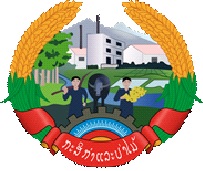 ລັດຖະບານ ສປປ ລາວ, ກະຊວງກະສິກໍາ ແລະ ປ່າໄມ້ໂຄງການພູມີທັດ ແລະ  ຊີວິດການເປັນຢູ່                      ຮ່າງແຜນຄວາມຮັບຜິດຊອບດ້ານສິ່ງແວດລ້ອມ ແລະ ສັງຄົມ 11 ສິງຫາ 2020ແຜນຄວາມຮັບຜິດຊອບດ້ານສິ່ງແວດລ້ອມ ແລະ ສັງຄົມລັດຖະບານ ສປປ ລາວ ໂດຍຜ່ານກະຊວງກະສິກໍາ ແລະ ປ່າໄມ້ ຈະຈັດຕັ້ງປະຕິບັດ ໂຄງການພູມີທັດ ແລະ ຊີວິດການເປັນຢູ່ ຂອງ ສ​ປ​ປ ລາວ, ໂດຍມີ ຂະແໜງ​ການຮັບຜິດຊອບຫຼັກ ແມ່ນ ກົມປ່າໄມ້ ແລະ ຍັງມີພາກ​ສ່ວນ​ອື່ນໆ ເປັນ​ຕົ້ນ​ແມ່ນ ກົມແຜນການ ແລະ ການເງິນ, ແລະ ບັນດາຂະແໜງການທີ່ສົມທົບຮ່ວມງານເຊັ່ນ ກະຊວງຊັບພະຍາກອນທໍາມະຊາດ ແລະ ສິ່ງແວດລ້ອມ ແລະ ກະຊວງຖະແຫລງຂ່າວ, ວັດທະນະທໍາ ແລະ ການທ່ອງທ່ຽວ ແລະ ອື່ນໆ. ທະນາຄານໂລກໄດ້ຕົກລົງຈະສະ​ໜອງ​ງົບ​ປະ​ມານ ເພື່ອ​ຈັດ​ຕັ້ງ​ປະ​ຕິ​ບັດ​ໂຄງ​ການ​ດັ່ງ​ກ່າວ.ລັດຖະບານ ສປປ ລາວ ໂດຍຜ່ານກະຊວງກະສິກໍາ ແລະ ປ່າໄມ້ ຈະຈັດຕັ້ງປະຕິບັດ ບັນ​ດາມາດຕະການ ແລະ ແລະ ວິ​ທີ​​ການ​ຈັດ​ຕັ້ງປະ​ຕິ​ບັດ ທີ່​ສອດ​ຄ່ອງ ເພື່ອໃຫ້ໂຄງການດັ່ງກ່າວ ໄດ້ດຳ​ເນີນ​ການ ສອດຄ່ອງຕາມມາດຕະຖານທາງດ້ານສິ່ງແວດລ້ອມ ແລະ ສັງຄົມ (ESSs). ແຜນຄວາມຮັບຜິດຊອບດ້ານສິ່ງແວດລ້ອມ ແລະ ສັງຄົມ (ESCP) ສະບັບນີ້ ໄດ້ກໍານົດ ບັນ​ດາມາດຕະການ ແລະ ​ທີ​​ການ​ຈັດ​ຕັ້ງປະ​ຕິ​ບັດທີ່​ສອດ​ຄ່ອງ, ມີ​ເອ​ກະ​ສານ​ສະ​ເພາະ ຫຼື ແຜນການ​ຕ່າງໆ  ພ້ອມທັງກໍານົດເວລາສະ​ເພາະ ສໍາລັບ​ການ​ຈັດ​ຕັ້ງ​ປະ​ຕິ​ບັດ ແຕ່ລະກິດຈະກໍາ. ລັດຖະບານ ສປປ ລາວ ໂດຍຜ່ານກະຊວງກະສິກໍາ ແລະ ປ່າໄມ້ ຈະປະຕິບັດຕາມເງື່ອນໄຂ ຂອງເອກະສານຕ່າງໆ ກ່ຽວກັບ ສິ່ງແວດລ້ອມ ແລະ ສັງຄົມ ທີ່ເຫັນວ່າຈໍາເປັນ ພາຍໃຕ້ກອບວຽກສິ່ງແວດລ້ອມ ແລະ ສັງຄົມ (ESF) ແລະ ອີງໃສ່ ESCP ສະບັບນີ້, ເປັນ​ຕົ້ນ​ແມ່ນ ແຜນຄຸ້ມຄອງສິ່ງແວດລ້ອມ ແລະ ສັງຄົມ (ESMP), ແຜນປະຕິບັດງານກ່ຽວກັບການຕັ້ງຖິ່ນຖານໃໝ່ (RAP), ແຜນປະ​ຊາ​ຊົນພື້ນເມືອງ (IPPs) ແລະ ແຜນການ ເຂົ້າຮ່ວມຂອງ​ພາກ​ສ່ວນ​ກ່ຽວ​ຂ້ອງ (SEP) ແລະ ກຳ​ນົດ​ເວ​ລາ​ສະ​ເພາະ ເຂົ້າ​ໃນ​ເອ​ກະ​ສານ ກ່ຽວ​ກັບ ສິ່ງແວດລ້ອມ ແລະ ສັງຄົມ.ລັດຖະບານ ສປປ ລາວ ໂດຍຜ່ານກະຊວງກະສິກໍາ ແລະ ປ່າໄມ້ ຈະຮັບຜິດຊອບຕໍ່​ກັບຄວາມສອດຄ່ອງກັບ​ຄວາມ​ຕ້ອງ​ການທຸກ​ຢ່າງ ຂອງ ESCP ຕະ​ລອດ​ເຖີງ ໃນ​ເວລາທີ່​ພາກ​ສ່ວນຕ່າງໆ ທີ່ກ່າວໃນຂໍ້ທີ 1 ຂ້າງເທິງ ໄດ້ຈັດຕັ້ງປະຕິບັດ ແຕ່​ລະ ມາດຕະການ ແລະ ​​​ວິທີ​​ການ​ຈັດ​ຕັ້ງປະ​ຕິ​ບັດ. ການຈັດຕັ້ງປະຕິບັດ ມາດຕະການ ແລະ ວິທີ​​ການ​ຈັດ​ຕັ້ງປະ​ຕິ​ບັດຕ່າງໆ ທີ່ກໍານົດໄວ້ໃນ ESCP ສະບັບນີ້ ຈະມີການ ກວດກາຕິດຕາມ ແລະ ລາຍງານ ໃຫ້ທະນາຄານໂລກ ໂດຍ ລັດຖະບານ,  ຊຶ່ງແມ່ນກະຊວງກະສິກໍາ ແລະ ປ່າໄມ້ ຈະ​ຕ້ອງ​ໄດ້​ປະ​ຕິ​ບັດ​ຕາມ ESCP ແລະ ບັນ​ດາເງື່ອນໄຂ ຂໍ້ຕົກລົງທາງດ້ານກົດໝາຍ ແລະ ທະນາຄານໂລກ ຈະກວດກາຕິດຕາມ ແລະ ປະເມີນ ຄວາມຄືບໜ້າຂອງ ການປະຕິບັດ ມາດຕະການ ແລະ ວິທີ​​ການ​ຈັດ​ຕັ້ງປະ​ຕິ​ບັດຕ່າງໆ ຕະຫຼອດໄລຍະເວ​ລາຈັດຕັ້ງປະຕິບັດ ໂຄງການ.ຕາມທີ່ໄດ້ຕົກລົງກັນ ລະ​ຫວ່າງ ທະນາຄານໂລກ ແລະ ລັດຖະບານ ສປປ ລາວ ໂດຍຜ່ານກະຊວງກະສິກໍາ ແລະ ປ່າໄມ້, ESCP  ສະບັບນີ້ ອາດຈະມີການປັບປຸງແກ້ໄຂ ເປັນ​ແຕ່​ລະ​ໄລ​ຍະ ໃນຊ່ວງເວ​ລາຈັດຕັ້ງປະຕິບັດໂຄງການ ເພື່ອສະທ້ອນ​​ໃຫ້​ເຫັນ​ການ​ປັບ​ຕົວ​ໄດ້ ໃນ​ເວ​ລາທີ່​ການ​ຄຸ້ມ​ຄອງ​ໂຄງ​ການມີ​ການ​ປ່ຽນ​ແປງ ແລະ ​ເກີດ​ມີ​ສະ​ພາບ​ການ​ທີ່​ບໍ່​ສາມາດ​ຮູ້​ລ່ວງ​ໜ້າ ຫຼື ເພື່ອຮັບມື ກັບການປະເມີນຜົນ​ສຳ​ເລັດ ການຈັດ​ຕັ້ງປະຕິບັດໂຄງການ ທີ່​ໄດ້​ດຳ​ເນີນພາຍໃຕ້ ESCP ສະບັບນີ້. ໃນເມື່ອ​ສະ​ພາບ​ການທີ່​ກ່າວ​ມາ​ຂ້າງ​ເທິງ​ເກີດ​ຂື້ນ, ລັດຖະບານ ສປປ ລາວ ໂດຍຜ່ານກະຊວງກະສິກໍາ ແລະ ປ່າໄມ້ ຈະໄດ້ຕົກລົງ​ເຫັນ​ດີ​ເປັນ​ເອ​ກະ​ພາບ ກັບທະນາຄານໂລກ ກ່ຽວ​ກັບ​ສະ​ພາບ​ການ​ປ່ຽນ​ແປງ ແລະ ຈະປັບປຸງ ESCP ເພື່ອສະທ້ອນໃຫ້​ເຫັນ​ເຖີງການປ່ຽນແປງດັ່ງກ່າວ. ການຕົກລົງ ກ່ຽວກັບການປ່ຽນແປງຕ່າງໆ ເຂົ້າໃນ ESCP ຈະຖືກສ້າງເປັນເອກະສານ ໂດຍຜ່ານການແລກປ່ຽນ ພ້ອມທັງ ລົງລາຍເຊັນກັນ ລະຫວ່າງ ທະນາຄານໂລກ ແລະ ລັດຖະບານ ສປປ ລາວ ໂດຍແມ່ນກະຊວງກະສິກໍາ ແລະ ປ່າໄມ໊. ກະຊວງກະສິກໍາ ແລະ ປ່າໄມ້ ຈະເປີດເຜີຍ ESCP ທີ່ໄດ້ປັບປຸງນັ້ນ ຢ່າງວ່ອງໄວ.ໃນ​ເມື່ອໂຄງການມີການປ່ຽນແປງ, ສະ​ພາບ​ການ​ທີ່​ບໍ່​ຮູ້​ໄວ້​ກ່ອນນັ້ນ​ເກີດ​ຂື້ນ ຫຼື ການປະຕິບັດງານຂອງໂຄງການ ສົ່ງຜົນໃຫ້ເກີດ ຄວາມປ່ຽນແປງໄປສູ່ຄວາມສ່ຽງ ແລະ ຜົນກະທົບຕ່າງໆ ໃນຊ່ວງ​ເວ​ລາຈັດຕັ້ງປະຕິບັດໂຄງການ, ລັດຖະບານ ສປປ ລາວ ໂດຍຜ່ານກະຊວງກະສິກໍາ ແລະ ປ່າໄມ້ ຈະຕ້ອງສະໜອງງົບ​ປະ​ມານ​ເພີ່ມ​ເຕີມ, ຖ້າມີ​ຄວາມຈໍາເປັນ ເພື່ອຈັດຕັ້ງປະຕິບັດ ບັນ​ດາ ມາດຕະການ ແລະ ວິ​ທີ​ການ​ຈັດ​ຕັ້ງ​ປະ​ຕິ​ບັດຕ່າງໆ ເພື່ອ​ແກ້​ໄຂ ຄວາມສ່່ຽງ ແລະ ຜົນກະທົບດ່ັງກ່າວ ຊຶ່ງອາດຈະລວມເຖິງດ້ານ ສິ່ງແວດລ້ອມ (ເຊັ່ນ: ການທໍາລາຍປ່າໄມ້, ​ຈຳ​ນວນສັດປ່ານັບ​ມື້ຫຼຸດໜ້ອຍລົງ, ນໍ້າ/ມົນລະພິດອາກາດ, ດິນເຊາະເຈື່ອນ, ຂີ້ເຫຍື່ອຊະຊາຍ), ດ້ານສຸຂະພາບ (ເຊັ່ນ: ການບາດເຈັບເນື່ອງຈາກ​ລູກລະເບີດບໍ່ທັນແຕກ), ແລະ ດ້ານຄວາມປອດໄພ (ເຊັ່ນ: ອຸປະຕິເຫດໃນລະຫວ່າງອອກກວດ​ກາລາດຕະເວນໃນສະໜາມ ແລະ ການ​ເຂົ້າ​ຮ່ວມເຄື່ອນໄຫວ​ກິດ​ຈະ​ກຳ ຂອງຊາວບ້ານ), ຄວາມຮຸນແຮງດ້ານບົດບາດຍິງ-ຊາຍ (ເຊັ່ນ: ການບັງຄັບໃຊ້ແຮງງານເດັກອາຍຸຕໍ່າກວ່າ 15 ປີ, ການຂົ່ມຂືນຊໍາເລົາທາງເພດ), ຫຼື ຜົນກະທົບ ຕໍ່ປະຊາຊົນຄົນພື້ນເມືອງ (ເຊັ່ນ: ການຂັບໄລ່ອອກ, ຄວາມບໍ່ສະເໝີພາບໃນການເຂົ້າຮ່ວມວຽກ ແລະ ການແບ່ງປັນ ຜົນປະໂຫຍດ).ການໃຫ້ຄວາມໝາຍ ການອະທິບາຍຄໍາສັບໃນກອງປະຊຸມຄັ້ງທີ 3 ສິງຫາ 2020ESCP	ແຜນຄວາມຮັບຜິດຊອບດ້ານສິ່ງແວດລ້ອມ ແລະ ສັງຄົມSEP	ແຜນການມີສ່ວນຮ່ວມຂອງພາກສ່ວນທີ່ກ່ຽວຂ້ອງESMF	ກອບການຄຸ້ມຄອງສິ່ງແວດລ້ອມ ແລະ ສັງຄົມCEF	ກອບການມີສ່ວນຮ່ວມຂອງປະ​ຊາ​ຊົນ LLL	ໂຄງການພູມີທັດ ແລະ ຊິວິດການເປັນຢູ່ໃນ ສ ປປ ລາວມາດຕະການ ແລະ ວິ​ທີ​ການ​ຈັດ​ຕັ້ງປະ​ຕິ​ບັດມາດຕະການ ແລະ ວິ​ທີ​ການ​ຈັດ​ຕັ້ງປະ​ຕິ​ບັດກໍານົດເວລາການຈັດຕັ້ງ/ພາກ​ສ່ວນຮັບຜິດຊອບການກວດກາ ຕິດຕາມ ແລະ ການລາຍງານການກວດກາ ຕິດຕາມ ແລະ ການລາຍງານການກວດກາ ຕິດຕາມ ແລະ ການລາຍງານການກວດກາ ຕິດຕາມ ແລະ ການລາຍງານAການລາຍງານ ເປັນປົກກະຕິກະກຽມ ແລະ ສົ່ງໃຫ້​ທະນາຄານໂລກ ກ່ຽວກັບ ບົດລາຍງານ​ການ​ຕິດ​ຕາມກວດ​ກາ​ປົກ​ກະ​ຕິ ​ສຳ​ລັບ ທາງດ້ານ ສິ່ງແວດລ້ອມ, ສັງຄົມ, ສຸຂະພາບ ແລະ ຄວາມປອດໄພ (ESHS) ຜົນ​ການ​ຈັດຕັ້ງປະຕິບັດງານໂຄງການ ແຕ່ບໍ່ຈໍາກັດພຽງໃນ ການຈັດຕັ້ງປະຕິບັດ ESCP, ສະພາບກ່ຽວກັບ ການກະກຽມ ແລະ ຈັດຕັ້ງປະຕິບັດເອກະສານສິ່ງແວດລ້ອມ ແລະ ສັງຄົມ ທີ່ຕ້ອງການ ພາຍໃຕ້ ESCP, ກິດຈະກໍາແຜນການມີສ່ວນຮ່ວມຂອງພາກສ່ວນ ທີກ່ຽວຂ້ອງ (SEP) ແລະ ກົນໄກແກ້ໄຂຄໍາຮ້ອງຟ້ອງ (GRM).ບົດລາຍງານປີລະສອງຄັ້ງ (ປີທີ 1-4), ບົດລາຍງານປະຈໍາປີ (ປີທີ 5-7)ກົມປ່າໄມ້/ ກະຊວງກະສິກໍາ ແລະ ປ່າໄມ້Bເຫດສຸກເສີນ ແລະ ອຸບັດຕິເຫດແຈ້ງຕໍ່ທະນາຄານໂລກ ຢ່າງຮິບດ່ວນກ່ຽວກັບ ເຫດສຸກເສີນ ຫຼື ອຸບັດຕິເຫດ ທີ່ກ່ຽວຂ້ອງ ກັບໂຄງການ  ຫຼື ມີທ່າທີວ່າຈະມີ ຜົນກະທົບທີ່ເປັນອັນຕະລາຍຮ້າຍແຮງຕໍ່ ສິ່ງແວດລ້ອມ, ຊຸມຊົນ ຫຼື ບ້ານ ທີ່ຖືກຜົນກະທົບ, ປະຊາຊົນທົ່ວໄປ ຫຼື ຄົນງານ/ກໍາມະກອນ. ເຫດສຸກ ເສີນ ຫຼື ອຸບັດຕິເຫດທີ່ເປັນອັນຕະລາຍຮ້າຍແຮງ ລວມມີ ອຸບັດຕິເຫດ ທາງລົດ/ ການ ຈະລາຈອນ, ອຸບັດຕິເຫດໃນລະຫວ່າງ ການກໍ່ສ້າງເຮືອນ/ຕຶກອາຄານ  ແລະ ການປະຕິບັດ ງານພາກສະໜາມ. ນອກຈາກນັ້ນ , ກໍມີການກະທໍາທີ່ເປັນອາດຊະຍາກໍາຕໍ່ບຸກຄົນ ທີ່ກ່ຽວຂ້ອງກັບໂຄງການ ເຊັ່ນ ພະນັກງານ ແລະ ບັນດາຜູ້ທີ່ຮັບຜົນປະໂຫຍດ ແລະ ເຊັ່ນດຽວກັນກັບຄວາມຮຸນແຮງຕໍ່ເດັກນ້ອຍ ແລະ ແມ່ຍິງ.ໃຫ້ລາຍລະອຽດຢ່າງພຽງພໍ ກ່ຽວກັບເຫດສຸກເສີນ ຫຼື ອຸບັດຕິເຫດ, ຊີ້ບອກມາດຕະການ ທີ່ໄດ້ປະຕິບັດ ຫຼື ແຜນຈະປະຕິບັດ ຫຼື ຈະ​ແກ້​ໄຂເຫດ​ການ​ດັ່ງ​ກ່າວ, ແລະ ຂໍ້ມູນໃດໜຶ່ງ ທີ່ ຜູ້ຮັບເໝົາ ແລະ ການຈັດຕັ້ງທີ່ຄວບຄຸມກວດກາ (ຕາມແຕ່ຈະເໝາະສົມ) ສະໜອງໃຫ້. ຫຼັງຈາກນັ້ນ, ອີງຕາມການຮຽກ​ຮ້ອງຈາກທະນາຄານໂລກ ໃຫ້ກະກຽມບົດລາຍງານ ກ່ຽວກັບເຫດສຸກເສີນ ຫຼື ອຸບັດຕິເຫດ ພ້ອມທັງສະເໜີມາດຕະການໃດໜຶ່ງ ເພື່ອປ້ອງກັນ ບໍ່ໃຫ້ ມັນເກີດຂຶ້ນອີກ.ແຈ້ງໃຫ້ທະນາຄານໂລກຮັບຊາບທັນທີ ໂດຍທາງອີເມວ, ຢ່າງໜ້ອຍພາຍໃນ 2 ວັນ ຫຼັງຈາກໄດ້ຮັບແຈ້ງການກ່ຽວກັບເຫດສຸກເສີນ ຫຼື ອຸບັດຕິເຫດ.ບົດລາຍງານທີ່ມີເນື້ອໃນລາຍລອຽດພຽງພໍ ກ່ຽວກັບ ເຫດສຸກເສີນ ຫຼື ອຸບັດຕິເຫດ ຈະຕ້ອງສົ່ງໃຫ້ ທະນາຄານໂລກ ພາຍໃນ 10 ວັນລັດຖະການ.ກົມປ່າໄມ້/ ກະຊວງກະສິກໍາ ແລະ ປ່າໄມ້Cບົດລາຍງານປະຈໍາເດືອນຂອງຜູ້ຮັບເໝົາບົດລາຍງານຄວາມຄືບໜ້າການກໍ່ສ້າງ/ການບຸລະນະສ້ອມແປງ ລວມເຖິງບົດສະຫຼຸບຫຍໍ້ ຂອງບົດລາຍງານວຽກກວດກາຕິດຕາມປະຈໍາເດືອນ ຂອງຜູ້ຮັບເໝົາ ກໍຕ້ອງສະ​ໜອງໃຫ້ ພາຍໃນສະ​ພາບຂອງການລາຍງານແບບເປັນປົກກະຕິ (ລາຍການຂໍ້ A). ຂື້ນ​ກັບ ການ​ຮຽກ​ຮ້ອງຈາກທະນາຄານໂລກ, ຜູ້ຮັບເໝົາ ຈະຕ້ອງໄດ້ສົ່ງບົດລາຍງານປະຈໍາເດືອນ.ບົດລາຍງານປີລະສອງຄັ້ງ (ປີທີ 1-4), ບົດລາຍງານປະຈໍາປີ (ປີທີ 5-7)ກົມປ່າໄມ້/ ກະຊວງກະສິກໍາ ແລະ ປ່າໄມ້ESS 1:  ການປະເມີນ ແລະ ການ​ຄຸ້ມ​ຄອງ ຄວາມສ່ຽງ ແລະ ຜົນກະທົບດ້ານສິ່ງແວດລ້ອມ ແລະ ສັງຄົມESS 1:  ການປະເມີນ ແລະ ການ​ຄຸ້ມ​ຄອງ ຄວາມສ່ຽງ ແລະ ຜົນກະທົບດ້ານສິ່ງແວດລ້ອມ ແລະ ສັງຄົມESS 1:  ການປະເມີນ ແລະ ການ​ຄຸ້ມ​ຄອງ ຄວາມສ່ຽງ ແລະ ຜົນກະທົບດ້ານສິ່ງແວດລ້ອມ ແລະ ສັງຄົມESS 1:  ການປະເມີນ ແລະ ການ​ຄຸ້ມ​ຄອງ ຄວາມສ່ຽງ ແລະ ຜົນກະທົບດ້ານສິ່ງແວດລ້ອມ ແລະ ສັງຄົມ1.1ໂຄງສ້າງທາງດ້ານການຈັດຕັ້ງຈັດຕັ້ງ ແລະ ຮັກສາໂຄງສ້າງທາງດ້ານຈັດຕັ້ງ ທີ່ມີພະນັກງານທີ່ມີວຸດທິ ແລະ ມີຊັບພະຍາກອນ ເພື່ອຊ່ວຍຊຸກຍູ້ການ​ຄຸ້ມ​ຄອງ ຜົນກະທົບ ແລະ ຄວາມສ່ຽງດ້ານສິ່ງແວດລ້ອມ ແລະ ສັງຄົມ. ໃນນີ້ ລວມເຖິງການແຕ່ງຕັ້ງ ​ຜູ້ປະສານງານດ້ານສິ່ງແວດລ້ອມ ແລະ ສັງຄົມ (1 ຄົນສໍາລັບແຕ່ລະດ້ານ: ສິ່ງແວດລ້ອມ, ສັງຄົມ) ພາຍໃນຫ້ອງ​ການຄຸ້ມຄອງໂຄງການ ເພື່ອໃຫ້ຮັບຜິດຊອບການ​ຄຸ້ມ​ຄອງ ແລະ ການຄວບຄຸມກວດກາ ປະຈໍາວັນ ກ່ຽວກັບ ຄວາມສ່ຽງ ແລະ ຜົນກະທົບດ້ານສິ່ງແວດລ້ອມ ແລະ ສັງຄົມ ໃນຂັ້ນສູນກາງ ປະຈໍາຢູ່ກົມປ່າໄມ້/ ກະຊວງກະສິກໍາ ແລະ ປ່າໄມ້, ເຊັ່ນດຽວກັບໃນແຕ່ລະແຂວງ ທີ່ເຂົ້າ ຮ່ວມໂຄງການ (ພະແນກກະສິກໍາ ແລະ ປ່າໄມ້ແຂວງ ແລະ ຫ້ອງການກະສິກໍາ-ປ່າໄມ້ເມືອງ).ນອກຈາກນັ້ນ, ອີງຕາມຄວາມຕ້ອງການອັນຈໍາເປັນຈະຕ້ອງແຕ່ງຕັ້ງຜູ້ຊ່ຽວຊານສະເພາະ ທາງດ້ານສິ່ງແວດລ້ອມ ແລະ ສັງຄົມ ພາຍໃນກົມປ່າໄມ້/ ກະຊວງກະສິກໍາ ແລະ ປ່າໄມ້ (ກົມ DoE, DCC/ ກະຊວງຊັບພະຍາກອນທໍາມະຊາດ ແລະ ສິ່ງແວດລ້ອມ), ອົງການ ແນວລາວສ້າງຊາດ, ສະຫະພັນແມ່ຍິງ ແລະ ກະຊວງສາທາລະນະສຸກ ເຊັ່ນວຽກທີ່ ກ່ຽວຂ້ອງກັບ ຊີວະນາໆພັນ, ສຸຂະພາບ ແລະ ຄວາມປອດໄພ, ສະພາບມົນລະພິດ, ຄວາມຮຸນແຮງຕໍ່ເດັກນ້ອບ/ ແມ່ຍິງ ແລະ ອື່ນໆ. ເອກະສານຕ່າງໆທີ່ກ່ຽວຂ້ອງ ຈະໄດ້ສົ່ງໃຫ້ ທະນາຄານໂລກ.ຈັດຈ້າງ ແລະ ປະກອບທີ່ປຶກສາພາຍໃນ 2 ຄົນ ທີ່ມີຄວາມຊ່ຽວຊານ ໃນດ້ານປົກປ້ອງ ສິ່ງແວດລ້ອມ ແລະ ສັງຄົມ ເພື່ອສະໜອງປັດໄຈຄວາມຮູ້ ແລະ ໃຫ້ການຊ່ວຍຊຸກຍູ້ແກ່ ຜູ້ປະສານງານ ແລະ ຜູ້ຊ່ຽວຊານສະເພາະທາງ ດ້ານສິ່ງແວດລ້ອມ ແລະ ສັງຄົມ, ລວມທັງການຝຶກອົບຮົມ, ການຊຸກ​ຍູ້​ຕິດ​ຕາມ ແລະ ການລາຍງານ.ແຕ່ງຕັ້ງຜູ້ປະສານງານດ້ານສິ່ງແວດລ້ອມ ແລະ ສັງຄົມ ກ່ອນທີ່ໂຄງການຈະມີຜົນສັກສິກ, ຢ່າງຊ້າສຸດ ບໍ່ກາຍເດືອນກຸມພາ 2021. ບຸກຄົນດັ່ງກ່າວ ຈະຕ້ອງຮັກສາ ແລະ ມີໄວ້ ຕະຫລອດໄລຍະການ ຈັດຕັ້ງປະຕິບັດໂຄງການ.ຕະຫລອດໄລຍະຈັດຕັ້ງປະຕິບັດໂຄງການ, ໃຫ້ມີໄວ້ສໍາລັບໄລຍະທີ່ຕົກລົງກັນຈັດຈ້າງ/ ປະກອບທີ່ປຶກສາພາຍໃນ 2 ຄົນ ພາຍໃນ 3 ເດືອນ ພາຍຫຼັງໂຄງການມີຜົນສັກສິດ, ຊ້າສຸດ ບໍ່ກາຍເດືອນມິຖຸນາ 2021.ກົມປ່າໄມ້/ ກະຊວງກະສິກໍາ ແລະ ປ່າໄມ້ກົມປ່າໄມ້/ ກະຊວງກະສິກໍາ-ປ່າໄມ້; ກົມ DoE/ DCC ກະຊວງຊັບພະຍາກອນ ທໍາມະຊາດ ແລະສິ່ງແວດລ້ອມ; ແນວລາວສ້າງຊາດ, ສະຫະພັນແມ່ຍິງ ແລະ ກະຊວງ ສາທາລະນະສຸກກົມປ່າໄມ້/ ກະຊວງກະສິກໍາ ແລະ ປ່າໄມ້1.2ການປະເມີນດ້ານສິ່ງແວດລ້ອມ ແລະ ສັງຄົມນໍາໃຊ້ ແລະ ແກ້ໄຂປັບປຸງການປະເມີນຜົນກະທົບ ແລະ ຄວາມສ່ຽງດ້ານສິ່ງແວດລ້ອມ ແລະ ສັງຄົມ ສໍາລັບທຸກໂຄງການຍ່ອຍ ທີ່ໄດ້ກະກຽມ ແລະ ສະເໜີ ໃນລະຫວ່າງ ຈັດຕັ້ງປະຕິບັດໂຄງການ,. ການປະເມີນ ຈະລວມທັງ ຜົນກະທົບ ແລະ ຄວາມສ່ຽງ ອັນສະເພາະຂອງໂຄງການຍ່ອຍ ທີ່ໄດ້ກໍານົດ ພ້ອມທັງມາດຕະການຕ່າງໆ ທີ່ສະເໜີ ເພື່ອຫຼີກເວັ້ນ ແລະ ຫຼຸດຜ່ອນຜົນກະທົບ ແລະ ຄວາມສ່ຽງດັ່ງກ່າວ. ວຽກນີ້ ຈະຕ້ອງໃຫ້ ສອດຄ່ອງ ກັບຂະບວນການ ແລະ ເຄື່ອງມືຕ່າງໆ ຂອງກອບ​ວຽກການຄຸ້ມຄອງ ສິ່ງແວດ ລ້ອມ ແລະ ສັງຄົມ ທີ່ໄດ້ຕົກລົງກັນ ແລະ ເປັນທີ່ຍອມຮັບໂດຍທະນາຄານໂລກ.ນໍາໃຊ້ການປະເມີນຜົນກະທົບ ແລະ ຄວາມສ່ຽງ ດ້ານສິ່ງແວດລ້ອມ ແລະ ສັງຄົມ ສໍາລັບ ທຸກໂຄງການຍ່ອຍ ທີ່ສະເໜີ ໃນຕະຫຼອດໄລຍະ ການຈັດຕັ້ງປະຕິບັດໂຄງການ.ປັບປຸງຂະບວນການປະເມີນຜົນກະທົບດ້ານສິ່ງແວດລ້ອມ ແລະ ສັງຄົມ ຫຼັງຈາກໄດ້ປະສົບການຕ່າງໆ ຢ່າງຊ້າສຸດ ບໍ່ກາຍເດີືອນ ສິງຫາ 2022 (ປີ ທີ 2).ກົມປ່າໄມ້/ ກະຊວງກະສິກໍາ ແລະ ປ່າໄມ້, ກົມສິ່ງແວດລ້ອມ/ ກະຊວງຊັບພະຍາກອນທໍາມະຊາດ ແລະ ສິ່ງແວດລ້ອມ.1.3​ບັນ​ດາ ເຄື່ອງມື ແລະ ອຸບປະກອນ ​ໃນການ​ຄຸ້ມ​ຄອງນໍາໃຊ້ ແລະ ປັບປຸງກອບການຄຸ້ມຄອງສິ່ງແວດລ້ອມ ແລະ ສັງຄົມ (ESMF) ທີ່ໄດ້ ກະກຽມ ສໍາລັບໂຄງການ ຊຶ່ງບອກໃຫ້ຮູ້ເຖິງແບບ ແລະ ການຈັດຕັ້ງປະຕິບັດໂຄງການ ຍ່ອຍ ແລະ ລວມມີທັງການກວດກາ/ການປະເມີນ ສິ່ງແວດລ້ອມ ແລະ ສັງຄົມ (ESA), ແຜນຄຸ້ມຄອງສິ່ງແວດລ້ອມ ແລະ ສັງຄົມ (ESMP), ຍຸດທະສາດ ການປະເມີນ ດ້ານສິ່ງ ແວດລ້ອມ ແລະ ສັງຄົມ (SESA), ແຜນຄວບຄຸມສັດຕູພືດ (PMP), ຫຼັກການ ປະຕິບັດດ້ານສິ່ງແວດລ້ອມ (ECoP), ຫຼັກການວ່າດ້ວຍຄວາມປອດໄພ ແລະ ການເກັບກູ້ລູກລະເບີດທີ່ບໍ່ທັນແຕກ (UXO Safety and Clearance Protocol), ບັນຊີທີ່ອະນຸຍາດ ແລະ ບໍ່ອະນຸຍາດ (ການຄ້າຂາຍສັດປ່າ ແລະ ສິ່ງເສດເຫຼືອ), ແຜນການຄຸ້ມຄອງແຮງງານ (LMP), ແຜນສຸຂະພາບ ແລະ ຄວາມປອດໄພ ຂອງປະ​ຊາ​ຊົນ (CHSP), ຄວາມຮຸນແຮງດ້ານບົດບາດຍິງຊາຍ (GBV) ແລະ ຄວາມຮຸນແຮງ ຕໍ່ເດັກນ້ອຍ (VAC) ແລະ ກອບດ້ານມໍລະດົກວັດທະນະທໍາ (CHF).ນໍາໃຊ້ ແລະ ປັບປຸງ ແຜນ​ການ​ເຂົ້າ​ຮ່ວມ​ຂອງ​ພາກ​ສ່ວນ​ທີ່​ກ່ຽວ​ຂ້ອງ (SEP) ແລະ ກອບການມີສ່ວນຮ່ວມຂອງປະ​ຊາ​ຊົນ (CEF). SEP ລວມມີການວິເຄາະພາກສ່ວນ ທີ່ກ້ຽວຂ້ອງ ແລະ ກົນໄກການແກ້ໄຂ ຄໍາຮ້ອງຟ້ອງ (GRM). CEF ລວມ​ມີ ກອບການພັດທະນາກຸ່ມຊົນເຜົ່າ (EGDF), ກອບຂໍ້ຈໍາກັດ ໃນການໃຊ້ສິດເຂົ້າເຖິງ /ເຂົ້າຊົມໃຊ້ (ARF) ແລະ ກອບນະໂຍບາຍການຕັ້ງຖິ່ນຖານ (RPF).ລວບລວມບັນ​ດາຜົນ​ໄດ້​ຮັບຈາກການນໍາໃຊ້ ESMF, SEP ແລະ CEF ເຂົ້າ​ໃນ​ບົດສະເໜີໂຄງການຍ່ອຍ ແລະ ສົ່ງໃຫ້ທະນາຄານໂລກຮັບ​ຮອງ (ສໍາລັບໂຄງການຍ່ອຍ ທີ່ມີມູນຄ່າໜ້ອຍກວ່າ >x us$ > x US$).ນໍາໃຊ້ເຄື່ອງມື ແລະ ອຸບປະກອນຕ່າງໆ ທີ່ກ່ຽວຂ້ອງກັບ ESMF, SEP ແລະ CEF ຕະຫຼອດໄລຍະການຈັດຕັ້ງປະຕິບັດໂຄງການ ປັບປຸງເຄື່ອງມື ແລະ ເອກະສານເຄື່ອງມືຕ່າງໆ ທີ່ກ່ຽວຂ້ອງກັບ ESMF, SEP ແລະ  CEF ພາຍ​ຫຼັງທີ່ໄດ້ຮັບປະສົບການຕ່າງໆ ຢ່າງຊ້າສຸດ ບໍ່ກາຍເດືອນສິງຫາ 2022 (ປີທີ 2).ຕະຫຼອດໄລຍະການຈັດຕັ້ງປະຕິບັດໂຄງການ, ກ່ອນຈັດຕັ້ງປະຕິບັດໂຄງການຍ່ອຍ/ ຈັດປະມູນແຕ່ເດືອນກັນຍາ 2021 ເປັນຕົ້ນໄປ.ກົມປ່າໄມ້, ກົມກວດກາປ່າໄມ້, ກົມປູກຝັງ/ ກະຊວງກະສິກໍາ ແລະ ປ່າໄມ້; ກົມສິ່ງແວດລ້ອມ/ກະຊວງຊັບພະຍາກອນທໍາມະຊາດ ແລະ ສິ່ງແວດລ້ອມ;  ກະຊວງແຮງງານ ແລະ ສະຫວັດດິການສັງຄົມ;ສະຫະພັນແມ່ຍິງ; ແນວລາວສ້າງຊາດ; ກະຊວງຖະແຫຼງຂ່າວ, ວັດທະນະທໍາ ແລະ ທ່ອງທ່ຽວ.1.4ການຄຸ້ມ​ຄອງຜູ້ຮັບເໝົາລວບລວມເນີ້ອໃນດ້ານຕ່າງໆທີ່ສ່ອດ​ຄ່ອງຂອງ ESMF ເຊັ່ນ ຫຼັກການປະຕິບັດ ດ້ານສິ່ງແວດລ້ອມ (ECoP), ບັນຊີທີ່ ອະນຸຍາດ ແລະ ບໍ່ອະນຸຍາດ (List of Do’s and Dont’s) ກ່ຽວກັບການຄ້າຂາຍ ສັດປ່າ ແລະ ສິ່ງເສດເຫຼືອ ແລະ ແຜນການຄຸ້ມຄອງ ແຮງງານ (LMP) ເຂົ້າໃສ່ ESHS ໂດຍສະເພາະ ກ່ຽວກັບເອກະສານຈັດຊື້-ຈັດຈ້າງ ຜູ້ຮັບເໝົາ.ຮັບປະກັນວ່າຜູ້ຮັບເໝົາ ປະຕິບັດຕາມ ESHS ຂໍ້​ສະ​ເພາະ​ຂອງ​ສັນ​ຍາ​ທີ່​ກ່ຽວ​ຂ້ອງ. ການກວດກາຕິດຕາມຄວາມສອດຄ່ອງນີ້ ແມ່ນຜູ້ປະສານງານ ໃນແຕ່​ລະ​ຂັ້ນ (ສູນ​ກາງ, ແຂວງ) ຈະເປັນຜູ້ດໍາເນີນການ ໂດຍມີຜູ້ຊ່ຽວຊານສະເພາະ ໃຫ້ການຊ່ວຍເຫຼືອ/ ຫຼື ອາດຈະໄດ້ຈ້າງຜູ້​ຊ່ວຍຊຸກ​ຍູ້​ຕິດ​ຕາມ ຈາກພາຍນອກ ຖ້າ​ເຫັນ​ວ່າ​ມີ​ຄວາມ​ຈຳ​ເປັນ.ກ່ອນໜ້າການກະກຽມເອກະສານຈັດຊື້ຈັດຈ້າງ ນັບແຕ່ເດືອນກັນຍາ 2021 ເປັນຕົ້ນໄປ.ການຕິດຕາມ ແລະ ໃຫ້ການແນະນໍາ ຄວາມສອດຄ່ອງ ກັບ ESHS ຕະຫລອດໄລຍະການຈັດຕັ້ງ ປະຕິບັດໂຄງການ ນັບແຕ່ເດືອນ ມັງກອນ 2022 ເປັນຕົ້ນໄປ.ກົມປ່າໄມ້/ ກະຊວງກະສິກໍາ ແລະ ປ່າໄມ້ESS 2:  ແຮງງານ ແລະ ເງື່ອນໄຂໃນການເຮັດວຽກESS 2:  ແຮງງານ ແລະ ເງື່ອນໄຂໃນການເຮັດວຽກESS 2:  ແຮງງານ ແລະ ເງື່ອນໄຂໃນການເຮັດວຽກESS 2:  ແຮງງານ ແລະ ເງື່ອນໄຂໃນການເຮັດວຽກ2.1ວິທີການ ຄຸ້ມຄອງແຮງງານນໍາໃຊ້ ແລະ ປັບປຸງວິທີການຄຸ້ມຄອງແຮງງານ (LMP) ທີ່ໄດ້ສ້າງຂຶ້ນສໍາລັບໂຄງການ ຊຶ່ງ​ແມ່ນສ່ວນໜຶ່ງຂອງ ESMF. LMP ຈະໄດ້ນໍາໃຊ້ສໍາລັບຄຸ້ມຄອງ ພະ​ນັກ​ງານ​ໂຄງ​ການ ແລະ ຜູ້ຮັບເໝົາ ທີ່ໂຄງການຈັດ​ຈ້າງ. LMP ຈະຕ້ອງຮັບປະກັນຄວາມ​ປອດ​ໄພ ຢູ່ບ່ອນພັກເຊົາ ແລະ ການຂົນສົ່ງ, ມີເຄື່ອງມືປະຖົມພະຍາບານ ແລະ ວິ​ທີການໃນເວລາ ເກີດ​ເຫດສຸກເສີນ​ຢູ່​ບ່ອນ​ເຮັດ​ວຽກ, ແລະ ​ຄວາມ​ປອດ​ໄພ​ດ້ານສັງຄົມ (ປະກັນໄພ ສຸຂະພາບ ແລະ ຊີວິດ) ມີການຕອບສະໜອງໃຫ້ ໂດຍ​ອີງ​ໃສ່ ກົດໝາຍແຮງງານ.ການຕິດຕາມ ແລະ ໃຫ້ການແນະນໍາ ຄວາມສອດຄ່ອງ  ຕະຫລອດໄລຍະການຈັດຕັ້ງປະຕິບັດໂຄງການ ນັບແຕ່ເດືອນມັງກອນ 2022 ເປັນຕົ້ນໄປ. ກົມປ່າໄມ້/ ກະຊວງກະສິກໍາ ແລະ ປ່າໄມ້2.2ກົນໄກແກ້ໄຂຂໍ້ຮ້ອງຟ້ອງ ສໍາລັບ ຜູ້​ເຮັດ​ວຽກໂຄງການ (ກຳ​ມະ​ກອນ)ສ້າງ ແລະ ປະຕິບັດ ກົນໄກແກ້ໄຂຂໍ້ຮ້ອງຟ້ອງ  ຊຶ່ງຖືເປັນສ່ວນໜຶ່ງຂອງ LMP ສໍາລັບຜູ້​ເຮັດ​ວຽກໂຄງການ, ໂດຍຖືເປັນສ່ວນໜຶ່ງຂອງ ESMF ແລະ ສອດຄ່ອງກັບ ESS2. ກົນໄກໃນການແກ້ໄຂຂໍ້ຮ້ອງຟ້ອງ ຈະຕ້ອງໄດ້ປະຕິບັດ ກ່ອນຈ້າງຄົນງານ/ກໍາມະກອນ ເຂົ້າເຮັດວຽກໂຄງການ ຢ່າງຊ້າສຸດ ເດືອນທັນວາ 2021 ແລະ ຮັກສາກົນໄກ ດັ່ງກ່າວໄວ້ຕະຫຼອດໄລຍະການຈັດຕັ້ງປະຕິບັດ ໂຄງການ.ກົມປ່າໄມ້/ ກະຊວງກະສິກໍາ ແລະ ປ່າໄມ້ 2.3ມາດຕະການທາງດ້ານ ອາ​ຊີບ, ສຸຂະພາບ ແລະ ຄວາມປອດໄພ (OHS)ນໍາໃຊ້ມາດຕະການ ດ້ານ ອາ​ຊີບ, ສຸຂະພາບ ແລະ ຄວາມປອດໄພ (OHS) ຕາມທີ່ກໍານົດ ໄວ້ໃນ LMP ແລະ ESMP ອັນສະເພາະຂອງໂຄງການຍ່ອຍ.ມາດຕະການ OHS ຈະຖືກນໍາໃຊ້ ແລະ ກວດກາຕິດຕາມ ນັບແຕ່ເດືອນມັງກອນ 2022 ເປັນຕົ້ນໄປ ຕະຫຼອດການຈັດຕັ້ງປະຕິບັດໂຄງການ.ກົມປ່າໄມ້/ ກະຊວງກະສິກໍາ ແລະ ປ່າໄມ້ ESS 3:  ປະສິດທິພາບຂອງຊັບພະຍາກອນ ແລະ ການປ້ອງກັນມົນລະພິດ ແລະ ຄຸ້ມ​ຄອງ ຄວາມສອດ​ຄ່ອງຂອງມາດຕະຖານສິ່ງແລດລ້ອມ ແລະ ສັງຄົມ ESS3 ​ແມ່ນໄດ້ຮັບການສ້າງຕັ້ງຂຶ້ນ ໃນຊ່ວງຂະ​ບວນ​ການປະເມີນສິ່ງແວດລ້ອມ ແລະ ສັງຄົມ. ມາດຕະຖານທາງດ້ານສິ່ງແວດລ້ອມ ແລະ ສັງຄົມ ESS3 ອາດຈໍາເປັນຕ້ອງມີການນໍາເອົາມາດຕະການສະເພາະມາໃຊ້ ເພື່ອໃຫ້ ກວມ​ເອົາ ພະລັງງານ, ນໍ້າ ແລະ ການນໍາໃຊ້ວັດຖຸດິບ, ການຄຸ້ມ​ຄອງມົນພິດທາງອາກາດ, ສິ່ງເສດເຫຼືອທີ່ເປັນ​ອັນ​ຕະ​ລາຍ ແລະ ບໍ່ເປັນອັນ​ຕະ​ລາຍ, ​ທາດເຄມີ,  ວັດຖຸທີ່ເປັນອັນຕະລາຍ ແລະ ຢາຂ້າແມງ​ໄມ້. ຂື້ນ​ກັບໂຄງການ, ມາດຕະການຕ່າງໆເຫຼົ່ານີ້ ອາດຈະກໍານົດໄວ້ຢູ່ໃນເອກະສານ (ເຊັ່ນ: ESMP) ທີ່ໄດ້ກ່າວໄວ້​ໃນພາກ ພາຍໃຕ້ຂໍ້ ESS1 ຂ້າງເທິງ ຫຼື ເປັນເອກະສານດ່ຽວ ຫຼື ເປັນກິດຈະກໍາການເຄື່ອນໄຫວໜຶ່ງຕ່າງຫາກ. ໃຫ້ຊີ້ບອກວ່າ ມາດຕະການຕ່າງໆທີ່ກ່ຽວຂ້ອງກັບ ESS3 ຖືກເອົາລວມຢູ່ໃນເອກະສານທີ່ມີຢູ່ໃນປັດຈຸບັນບໍ? ຫຼືວ່າ ເປັນວິ​ທີ​ການ​ຈັດ​ຕັ້ງ​ປະ​ຕິ​ບັດຕ່າງຫາກ. ເບິ່ງຕົວຢ່າງຂ້າງລຸ່ມນີ້].ESS 3:  ປະສິດທິພາບຂອງຊັບພະຍາກອນ ແລະ ການປ້ອງກັນມົນລະພິດ ແລະ ຄຸ້ມ​ຄອງ ຄວາມສອດ​ຄ່ອງຂອງມາດຕະຖານສິ່ງແລດລ້ອມ ແລະ ສັງຄົມ ESS3 ​ແມ່ນໄດ້ຮັບການສ້າງຕັ້ງຂຶ້ນ ໃນຊ່ວງຂະ​ບວນ​ການປະເມີນສິ່ງແວດລ້ອມ ແລະ ສັງຄົມ. ມາດຕະຖານທາງດ້ານສິ່ງແວດລ້ອມ ແລະ ສັງຄົມ ESS3 ອາດຈໍາເປັນຕ້ອງມີການນໍາເອົາມາດຕະການສະເພາະມາໃຊ້ ເພື່ອໃຫ້ ກວມ​ເອົາ ພະລັງງານ, ນໍ້າ ແລະ ການນໍາໃຊ້ວັດຖຸດິບ, ການຄຸ້ມ​ຄອງມົນພິດທາງອາກາດ, ສິ່ງເສດເຫຼືອທີ່ເປັນ​ອັນ​ຕະ​ລາຍ ແລະ ບໍ່ເປັນອັນ​ຕະ​ລາຍ, ​ທາດເຄມີ,  ວັດຖຸທີ່ເປັນອັນຕະລາຍ ແລະ ຢາຂ້າແມງ​ໄມ້. ຂື້ນ​ກັບໂຄງການ, ມາດຕະການຕ່າງໆເຫຼົ່ານີ້ ອາດຈະກໍານົດໄວ້ຢູ່ໃນເອກະສານ (ເຊັ່ນ: ESMP) ທີ່ໄດ້ກ່າວໄວ້​ໃນພາກ ພາຍໃຕ້ຂໍ້ ESS1 ຂ້າງເທິງ ຫຼື ເປັນເອກະສານດ່ຽວ ຫຼື ເປັນກິດຈະກໍາການເຄື່ອນໄຫວໜຶ່ງຕ່າງຫາກ. ໃຫ້ຊີ້ບອກວ່າ ມາດຕະການຕ່າງໆທີ່ກ່ຽວຂ້ອງກັບ ESS3 ຖືກເອົາລວມຢູ່ໃນເອກະສານທີ່ມີຢູ່ໃນປັດຈຸບັນບໍ? ຫຼືວ່າ ເປັນວິ​ທີ​ການ​ຈັດ​ຕັ້ງ​ປະ​ຕິ​ບັດຕ່າງຫາກ. ເບິ່ງຕົວຢ່າງຂ້າງລຸ່ມນີ້].ESS 3:  ປະສິດທິພາບຂອງຊັບພະຍາກອນ ແລະ ການປ້ອງກັນມົນລະພິດ ແລະ ຄຸ້ມ​ຄອງ ຄວາມສອດ​ຄ່ອງຂອງມາດຕະຖານສິ່ງແລດລ້ອມ ແລະ ສັງຄົມ ESS3 ​ແມ່ນໄດ້ຮັບການສ້າງຕັ້ງຂຶ້ນ ໃນຊ່ວງຂະ​ບວນ​ການປະເມີນສິ່ງແວດລ້ອມ ແລະ ສັງຄົມ. ມາດຕະຖານທາງດ້ານສິ່ງແວດລ້ອມ ແລະ ສັງຄົມ ESS3 ອາດຈໍາເປັນຕ້ອງມີການນໍາເອົາມາດຕະການສະເພາະມາໃຊ້ ເພື່ອໃຫ້ ກວມ​ເອົາ ພະລັງງານ, ນໍ້າ ແລະ ການນໍາໃຊ້ວັດຖຸດິບ, ການຄຸ້ມ​ຄອງມົນພິດທາງອາກາດ, ສິ່ງເສດເຫຼືອທີ່ເປັນ​ອັນ​ຕະ​ລາຍ ແລະ ບໍ່ເປັນອັນ​ຕະ​ລາຍ, ​ທາດເຄມີ,  ວັດຖຸທີ່ເປັນອັນຕະລາຍ ແລະ ຢາຂ້າແມງ​ໄມ້. ຂື້ນ​ກັບໂຄງການ, ມາດຕະການຕ່າງໆເຫຼົ່ານີ້ ອາດຈະກໍານົດໄວ້ຢູ່ໃນເອກະສານ (ເຊັ່ນ: ESMP) ທີ່ໄດ້ກ່າວໄວ້​ໃນພາກ ພາຍໃຕ້ຂໍ້ ESS1 ຂ້າງເທິງ ຫຼື ເປັນເອກະສານດ່ຽວ ຫຼື ເປັນກິດຈະກໍາການເຄື່ອນໄຫວໜຶ່ງຕ່າງຫາກ. ໃຫ້ຊີ້ບອກວ່າ ມາດຕະການຕ່າງໆທີ່ກ່ຽວຂ້ອງກັບ ESS3 ຖືກເອົາລວມຢູ່ໃນເອກະສານທີ່ມີຢູ່ໃນປັດຈຸບັນບໍ? ຫຼືວ່າ ເປັນວິ​ທີ​ການ​ຈັດ​ຕັ້ງ​ປະ​ຕິ​ບັດຕ່າງຫາກ. ເບິ່ງຕົວຢ່າງຂ້າງລຸ່ມນີ້].ESS 3:  ປະສິດທິພາບຂອງຊັບພະຍາກອນ ແລະ ການປ້ອງກັນມົນລະພິດ ແລະ ຄຸ້ມ​ຄອງ ຄວາມສອດ​ຄ່ອງຂອງມາດຕະຖານສິ່ງແລດລ້ອມ ແລະ ສັງຄົມ ESS3 ​ແມ່ນໄດ້ຮັບການສ້າງຕັ້ງຂຶ້ນ ໃນຊ່ວງຂະ​ບວນ​ການປະເມີນສິ່ງແວດລ້ອມ ແລະ ສັງຄົມ. ມາດຕະຖານທາງດ້ານສິ່ງແວດລ້ອມ ແລະ ສັງຄົມ ESS3 ອາດຈໍາເປັນຕ້ອງມີການນໍາເອົາມາດຕະການສະເພາະມາໃຊ້ ເພື່ອໃຫ້ ກວມ​ເອົາ ພະລັງງານ, ນໍ້າ ແລະ ການນໍາໃຊ້ວັດຖຸດິບ, ການຄຸ້ມ​ຄອງມົນພິດທາງອາກາດ, ສິ່ງເສດເຫຼືອທີ່ເປັນ​ອັນ​ຕະ​ລາຍ ແລະ ບໍ່ເປັນອັນ​ຕະ​ລາຍ, ​ທາດເຄມີ,  ວັດຖຸທີ່ເປັນອັນຕະລາຍ ແລະ ຢາຂ້າແມງ​ໄມ້. ຂື້ນ​ກັບໂຄງການ, ມາດຕະການຕ່າງໆເຫຼົ່ານີ້ ອາດຈະກໍານົດໄວ້ຢູ່ໃນເອກະສານ (ເຊັ່ນ: ESMP) ທີ່ໄດ້ກ່າວໄວ້​ໃນພາກ ພາຍໃຕ້ຂໍ້ ESS1 ຂ້າງເທິງ ຫຼື ເປັນເອກະສານດ່ຽວ ຫຼື ເປັນກິດຈະກໍາການເຄື່ອນໄຫວໜຶ່ງຕ່າງຫາກ. ໃຫ້ຊີ້ບອກວ່າ ມາດຕະການຕ່າງໆທີ່ກ່ຽວຂ້ອງກັບ ESS3 ຖືກເອົາລວມຢູ່ໃນເອກະສານທີ່ມີຢູ່ໃນປັດຈຸບັນບໍ? ຫຼືວ່າ ເປັນວິ​ທີ​ການ​ຈັດ​ຕັ້ງ​ປະ​ຕິ​ບັດຕ່າງຫາກ. ເບິ່ງຕົວຢ່າງຂ້າງລຸ່ມນີ້].3.1ແຜນຄຸ້ມຄອງຂີ້ເຫຍື່ອ ແບບອີເລັກໂຕຣນິກ: ໃນກໍລະນີທີ່ມີ​ຄວາມ​ສອດ​ຄ່ອງ, ການຄຸ້ມ​ຄອງຂີ້ເຫຍື່ອ ແບບອີເລັກໂຕຣນິກ  ຈະໄດ້ມີການກໍານົດໄວ້ໃນ ESMP ຂອງໂຄງການຍ່ອຍ.ນໍາໃຊ້ ແລະ ກວດກາຕິດຕາມ ບັນດາໂຄງການຍ່ອຍທີ່ ມີຄວາມສອດຄ່ອງ ນັບແຕ່ເດືອນມັງກອນ 2022 ເປັນຕົ້ນໄປ ຕະຫຼອດໄລຍະຈັດຕັ້ງປະຕິບັດໂຄງການ.ກົມປ່າໄມ້/ ກະຊວງກະສິກໍາ ແລະ ປ່າໄມ້3.2ປະສິດທິພາບຂອງຊັບພະຍາກອນ ແລະ ການປ້ອງກັນມົນລະພິດ ແລະ ການ​ຄຸ້ມ​ຄອງ: ນໍາໃຊ້ ປະສິດທິພາບຂອງຊັບພະຍາກອນ ແລະ ມາດຕະການປ້ອງກັນມົນລະພິດ ແລະ ການ​ຄຸ້ມ​ຄ​ອງ ຕາມທີ່ກໍານົດໄວ້ໃນຫຼັກການປະຕິບັດດ້ານສິ່ງແວດລ້ອມ (ECoP), ແຜນຄວບຄຸມສັດຕູພືດ (PMP) ແລະ ບັນຊີທີ່ອະນຸຍາດ ແລະ ບໍ່ອະນຸຍາດ ໂດຍຖືເປັນສ່ວນໜຶ່ງຂອງ ESMF.ປະສິດທິພາບຂອງຊັບພະຍາກອນ ແລະ ມາດຕະການ ປ້ອງກັນ ແລະ ຄຸ້ມ​ຄອງ ມົນລະພິດ ສະເພາະ ເພື່ອຈັດການສິ່ງເສດເຫຼືອ ແລະ ວັດຖຸທີ່ອັນຕະລາຍ ຢ່າງມີປະສິດທິຜົນ ຈະໄດ້ມີການສ້າງຂຶ້ນ ແລະ ​ໄດ້ຈັດຕັ້ງປະຕິບັດໃນ​ສະ​ພາບ ESMP ສະເພາະຂອງໂຄງການຍ່ອຍ.ນໍາໃຊ້ ແລະ ກວດກາຕິດຕາມ ບັນດາໂຄງການຍ່ອຍທີ່ ມີຄວາມສອດຄ່ອງ ນັບແຕ່ເດືອນມັງກອນ 2022 ເປັນຕົ້ນໄປຕະຫຼອດໄລຍະຈັດຕັ້ງປະຕິບັດໂຄງການ.ກົມປ່າໄມ້/ ກະຊວງກະສິກໍາ ແລະ ປ່າໄມ້ESS 4:  ສຸຂະພາບ ແລະ ຄວາມປອດໄພຂອງຊຸມຊົນ[ຄວາມສອດ​ຄ່ອງຂອງ ມາດຕະຖານສິ່ງແວດລ້ອມ ແລະ ສັງຄົມ 4 (ESS4) ​ຈະໄດ້​ສ້າງຕັ້ງຂຶ້ນໃນຊ່ວງ​ທີ່​ມີ​ການປະເມີນສິ່ງແວດລ້ອມ ແລະ ສັງຄົມ  ເຊັ່ນດຽວກັບ ມາດຕະຖານສິ່ງແວດລ້ອມ 3 (ESS3), ESS4 ອາດຈໍາເປັນຕ້ອງມີການນໍາເອົາມາດຕະການສະເພາະມາໃຊ້ ທີ່ອາດຈະມີໃນເອກະສານ (ເຊັ່ນ: ESMP) ທີ່ໄດ້ກ່າວໄວ້​ໃນພາກ ພາຍໃຕ້ຂໍ້ ESS1 ໃນຂ້າງເທິງ ຫຼື ໃນແບບເປັນເອກະສານດ່ຽວ ຫຼື ເປັນວິ​ທີ​ການ​ຈັດ​ຕັ້ງ​ປະ​ຕິ​ບັດ​ຕ່າງ​ຫາກ. ຊີ້ບອກວ່າ ມາດຕະການຕ່າງໆທີ່ກ່ຽວຂ້ອງກັບ ESS4 ຖືກເອົາລວມຢູ່ໃນເອກະສານທີ່ມີຢູ່ໃນປັດຈຸບັນບໍ? ຫຼືວ່າ ເປັນວິ​ທີ​ການ​ປະ​ຕິ​ບັດ​ຕ່າງຫາກ. ເບິ່ງຕົວຢ່າງຂ້າງລຸ່ມນີ້].ESS 4:  ສຸຂະພາບ ແລະ ຄວາມປອດໄພຂອງຊຸມຊົນ[ຄວາມສອດ​ຄ່ອງຂອງ ມາດຕະຖານສິ່ງແວດລ້ອມ ແລະ ສັງຄົມ 4 (ESS4) ​ຈະໄດ້​ສ້າງຕັ້ງຂຶ້ນໃນຊ່ວງ​ທີ່​ມີ​ການປະເມີນສິ່ງແວດລ້ອມ ແລະ ສັງຄົມ  ເຊັ່ນດຽວກັບ ມາດຕະຖານສິ່ງແວດລ້ອມ 3 (ESS3), ESS4 ອາດຈໍາເປັນຕ້ອງມີການນໍາເອົາມາດຕະການສະເພາະມາໃຊ້ ທີ່ອາດຈະມີໃນເອກະສານ (ເຊັ່ນ: ESMP) ທີ່ໄດ້ກ່າວໄວ້​ໃນພາກ ພາຍໃຕ້ຂໍ້ ESS1 ໃນຂ້າງເທິງ ຫຼື ໃນແບບເປັນເອກະສານດ່ຽວ ຫຼື ເປັນວິ​ທີ​ການ​ຈັດ​ຕັ້ງ​ປະ​ຕິ​ບັດ​ຕ່າງ​ຫາກ. ຊີ້ບອກວ່າ ມາດຕະການຕ່າງໆທີ່ກ່ຽວຂ້ອງກັບ ESS4 ຖືກເອົາລວມຢູ່ໃນເອກະສານທີ່ມີຢູ່ໃນປັດຈຸບັນບໍ? ຫຼືວ່າ ເປັນວິ​ທີ​ການ​ປະ​ຕິ​ບັດ​ຕ່າງຫາກ. ເບິ່ງຕົວຢ່າງຂ້າງລຸ່ມນີ້].ESS 4:  ສຸຂະພາບ ແລະ ຄວາມປອດໄພຂອງຊຸມຊົນ[ຄວາມສອດ​ຄ່ອງຂອງ ມາດຕະຖານສິ່ງແວດລ້ອມ ແລະ ສັງຄົມ 4 (ESS4) ​ຈະໄດ້​ສ້າງຕັ້ງຂຶ້ນໃນຊ່ວງ​ທີ່​ມີ​ການປະເມີນສິ່ງແວດລ້ອມ ແລະ ສັງຄົມ  ເຊັ່ນດຽວກັບ ມາດຕະຖານສິ່ງແວດລ້ອມ 3 (ESS3), ESS4 ອາດຈໍາເປັນຕ້ອງມີການນໍາເອົາມາດຕະການສະເພາະມາໃຊ້ ທີ່ອາດຈະມີໃນເອກະສານ (ເຊັ່ນ: ESMP) ທີ່ໄດ້ກ່າວໄວ້​ໃນພາກ ພາຍໃຕ້ຂໍ້ ESS1 ໃນຂ້າງເທິງ ຫຼື ໃນແບບເປັນເອກະສານດ່ຽວ ຫຼື ເປັນວິ​ທີ​ການ​ຈັດ​ຕັ້ງ​ປະ​ຕິ​ບັດ​ຕ່າງ​ຫາກ. ຊີ້ບອກວ່າ ມາດຕະການຕ່າງໆທີ່ກ່ຽວຂ້ອງກັບ ESS4 ຖືກເອົາລວມຢູ່ໃນເອກະສານທີ່ມີຢູ່ໃນປັດຈຸບັນບໍ? ຫຼືວ່າ ເປັນວິ​ທີ​ການ​ປະ​ຕິ​ບັດ​ຕ່າງຫາກ. ເບິ່ງຕົວຢ່າງຂ້າງລຸ່ມນີ້].ESS 4:  ສຸຂະພາບ ແລະ ຄວາມປອດໄພຂອງຊຸມຊົນ[ຄວາມສອດ​ຄ່ອງຂອງ ມາດຕະຖານສິ່ງແວດລ້ອມ ແລະ ສັງຄົມ 4 (ESS4) ​ຈະໄດ້​ສ້າງຕັ້ງຂຶ້ນໃນຊ່ວງ​ທີ່​ມີ​ການປະເມີນສິ່ງແວດລ້ອມ ແລະ ສັງຄົມ  ເຊັ່ນດຽວກັບ ມາດຕະຖານສິ່ງແວດລ້ອມ 3 (ESS3), ESS4 ອາດຈໍາເປັນຕ້ອງມີການນໍາເອົາມາດຕະການສະເພາະມາໃຊ້ ທີ່ອາດຈະມີໃນເອກະສານ (ເຊັ່ນ: ESMP) ທີ່ໄດ້ກ່າວໄວ້​ໃນພາກ ພາຍໃຕ້ຂໍ້ ESS1 ໃນຂ້າງເທິງ ຫຼື ໃນແບບເປັນເອກະສານດ່ຽວ ຫຼື ເປັນວິ​ທີ​ການ​ຈັດ​ຕັ້ງ​ປະ​ຕິ​ບັດ​ຕ່າງ​ຫາກ. ຊີ້ບອກວ່າ ມາດຕະການຕ່າງໆທີ່ກ່ຽວຂ້ອງກັບ ESS4 ຖືກເອົາລວມຢູ່ໃນເອກະສານທີ່ມີຢູ່ໃນປັດຈຸບັນບໍ? ຫຼືວ່າ ເປັນວິ​ທີ​ການ​ປະ​ຕິ​ບັດ​ຕ່າງຫາກ. ເບິ່ງຕົວຢ່າງຂ້າງລຸ່ມນີ້].4.1ຄວາມປອດໄພໃນການຈະລາຈອນ ບົນທ້ອງຖະໜົນ: ປະກອບ ແລະ ນໍາໃຊ້ມາດຕະການຄຸ້ມຄອງຄວາມປອດໄພໃນການສັນຈອນ ແລະ ການຂັບຂີ່ບົນທ້ອງຖະໜົນ ຕາມທີ່ກໍານົດໄວ້ໃນ ESMPs ສະເພາະໂຄງການຍ່ອຍ, ຊຶ່ງແນະ​ນຳຢູ່​ໃນ LMP ຂອງ ESMF.ປະກອບໃສ່ ໃນເດືອນກັນຍາ 2021, ນໍາໃຊ້ ແລະ ກວດກາຕິດຕາມໃນພາຍຫຼັງຕະຫຼອດໄລຍະຈັດຕັ້ງປະຕິບັດໂຄງການ.ກົມປ່າໄມ້/ ກະຊວງກະສິກໍາ ແລະ ປ່າໄມ້ 4.2ສຸຂະພາບ ແລະ ຄວາມປອດໄພຂອງ​ປະ​ຊາ​ຊົນ: ນໍາໃຊ້ມາດຕະການ ແລະ ວິ​ທີ​​ການ​ຈັດ​ຕັ້ງປະ​ຕິ​ບັດ ເພື່ອປະເມີນ ແລະ ຄຸ້ມ​ຄອງຄວາມສ່ຽງ ແລະ ຜົນກະທົບອັນສະເພາະຕໍ່ປະ​ຊາ​ຊົນ ຊຶ່ງເກີດຈາກກິດຈະກໍາຕ່າງໆຂອງໂຄງການ ເຊັ່ນ ການປະພຶດຂອງຄົນງານ/ກໍາມະກອນໂຄງການ, ຄວາມສ່ຽງຈາກແຮງງານທີ່ຫຼັ່ງໄຫຼມາ, ການແກ້ໄຂສະຖານະການສຸກເສີນ ຄືດັ່ງທີ່ກໍານົດໄວ້ໃນ CHSP, ESMP ສະເພາະໂຄງການຍ່ອຍ. ESMF ລວມມີ ວິ​ທີ​ການ​ສຳ​ລັບ ການກັ່ນຕອງ ກິດຈະກໍາຕ່າງໆ ຂອງໂຄງການຍ່ອຍ ທີ່ໄດ້ຂຶ້ນແຜນ ສໍາລັບຄວາມສ່ຽງດ້ານສຸຂະພາບ ແລະ ຄວາມປອດໄພຂອງປະ​ຊາ​ຊົນ ​ແລະ ລວມ​ມີ ການກັ່ນຕອງໜ້າວຽກກໍ່ສ້າງທີ່ໄດ້ສະເໜີ ສຳ​ລັບ ຄວາມສ່ຽງດ້ານ ສຸຂະພາບ ແລະ ຄວາມປອດໄພຂອງ​ປະ​ຊາ​ຊົນ ບົນພື້ນຖານຂອງ ແຕ່ລະກໍລະນີ ກ່ອນໜ້າຈະມີການຈັດຕັ້ງປະຕິບັດ.ນໍາໃຊ້ ແລະ ກວດກາຕິດຕາມ ນັບແຕ່ເດືອນມັງກອນ 2022 ເປັນຕົ້ນໄປ ຕະຫຼອດໄລຍະຈັດຕັ້ງປະຕິບັດ ໂຄງການ ໃນສະພາບການຂອງການກະກຽມ ແລະ ຈັດຕັ້ງປະຕິບັດໂຄງການຍ່ອຍ.ກົມປ່າໄມ້/ ກະຊວງກະສິກໍາ ແລະ ປ່າໄມ້ 4.3ຄວາມສ່ຽງຕໍ່ຄວາມຮຸນແຮງດ້ານບົດບາດຍິງ-ຊາຍ ແລະ ການຂູດຮີດທາງເພດ:ນໍາໃຊ້ມາດຕະການຄຸ້ມຄອງຄວາມສ່ຽງຕໍ່ຄວາມຮຸນແຮງດ້ານບົດບາດຍິງ-ຊາຍ ແລະ ການສວຍໃຊ້ ແລະ ຂົ່ມຂືນທາງເພດ ທີ່ໄດ້ອອກແບບເພື່ອ​ຄຸ້ມ​ຄອງ ຄວາມສ່ຽງກ່ຽວກັບ ກິດຈະກໍາຕ່າງໆຂອງໂຄງການ ຊຶ່ງອາດຈະ​ເພີ່ມ ຄວາມຮຸນແຮງດ້ານບົດບາດຍິງ-ຊາຍ, ລວມເຖິງຄວາມຮຸນແຮງຕໍ່ເດັກນ້ອຍ, ການຂົ່ມຂືນທາງເພດ ແລະ ຄວາມສ່ຽງໃນການ ກີດກັນບໍ່ໃຫ້ກຸ່ມຜູ້ດ້ອຍໂອກາດເຂົ້າຮ່ວມ (ບົນພື້ນຖານຂອງເພດ ຫຼື ຊົນເຜົ່າ). ມາດຕະການຕ່າງໆທີ່ກ່ຽວຂ້ອງ ໄດ້ເອົາລວມເຂົ້າໃສ່ ESMPs ສະເພາະໂຄງການຍ່ອຍ, ໄດ້ມີ​ການແນະນໍາ​ຢູ່​ບັນ​ດາບົດ​ແນະ​ນຳ​ທີ່​ກ່ຽວ​ຂ້ອງ​ກັບ ESMF.ນໍາໃຊ້ ແລະ ກວດກາຕິດຕາມ ນັບແຕ່ເດືອນກັນຍາ 2021 ເປັນຕົ້ນໄປຕະຫຼອດໄລຍະຈັດຕັ້ງປະຕິບັດໂຄງການ ໃນສະພາບ​ການຂອງການກະກຽມ ແລະ ຈັດຕັ້ງ ປະຕິບັດໂຄງການຍ່ອຍ.ກົມປ່າໄມ້/ ກະຊວງກະສິກໍາ ແລະ ປ່າໄມ້ 4.4ຄວາມສ່ຽງດ້ານຄວາມຮຸນແຮງທາງບົດບາດຍິງຊາຍ ແລະ ການຂູດຮີດທາງເພດ ໃນໄລຍະຈັດຕັ້ງປະຕິບັດໂຄງການ: ຈ້າງຜູ້​ໃຫ້​ຄຳປຶກ​ສາທີ່​ມີ​ປະ​ສົບ​ການ ເປັນຄົນລາວເພດຍິງຜູ້ໜຶ່ງ ເພື່ອອໍານວຍ ຄວາມສະດວກ ໃນການເປີດເຜີຍ ແລະ ເປັນຫຼັກຖານອ້າງອີງຂອງບັນ​ຫາ ທີ່ອາດໄດ້ຮັບ ໂດຍຜ່ານສາຍດ່ວນ ໃຫ້​ການ​ປຶກ​ສາ ສຳ​ລັບກົນໄກແກ້ໄຂຂໍ້​ຮ້ອງ​ຟ້ອງ ຂອງໂຄງການ ((GRM) counselling hotline). ໃຫ້ມີ ພາຍຫຼັງໂຄງການ ມີຜົນສັກສິດ 1 ເດືອນ, ຢ່າງຊ້າສຸດ ບໍ່ກາຍເດືອນເມສາ 2021.ກົມປ່າໄມ້/ ກະຊວງກະສິກໍາ ແລະ ປ່າໄມ້4.5ປ້ອງກັນຄວາມປອດໄພຂອງບຸກ​ຄົນ: ​ມີ​ຄວາມ​ສອດ​ຄ່ອງ ສະເພາະ​ແຕ່​ສະ​ຖານ​ທີ່ໆ​ມີ​ການ​ກໍ່​ສ້າງ​​ຂະ​ໜາດໃຫ່​ຍເທົ່ານັ້ນ, ເພື່ອຮັບປະກັນ​​ວ່າສະຖານທີ່ເຮັດວຽກມີຄວາມປອດໄພ ທີ່​ຈະລົງ​ທຶນ, ນໍາໃຊ້ ແລະ ກວດກາ ຕິດ​ຕາມ​ໂດຍ​ບໍ​ລິ​ສັດ​ກໍ່​ສ້າງ. ຄຸນ​ວຸດ​ທິຄຸນສົມບັດຂອງຜູ້ຮັບເໝົາ ແມ່ນອີງໃສ່ ມາດ​ຕະ​ຖານໃນການປະມູນ, ອຸປະກອນປ້ອງກັນຕົວບຸກຄົນ ແລະ ອື່ນໆ ທີ່ເຫັນວ່າ ຈໍາເປັນ.ນັບແຕ່ເດືອນມັງກອນ 2022 ເປັນຕົ້ນໄປຕະຫຼອດ ໄລຍະການຈັດຕັ້ງປະຕິບັດໂຄງການກົມປ່າໄມ້/ ກະຊວງກະສິກໍາ ແລະ ປ່າໄມ້, ຜູ້ຮັບເໝົາESS 5:  ການໄດ້ມາຂອງທີ່ດິນ, ຂໍ້ຈໍາກັດກ່ຽວກັບການນໍາໃຊ້ທີ່ດິນ ແລະ ການຕັ້ງຖິ່ນຖານໃໝ່ທີ່ບໍ່ໄດ້ສະໝັກໃຈ[ຄວາມ ສອດ​ຄ່ອງຂອງ ESS5 ​ຈະໄດ້​ສ້າງຕັ້ງຂຶ້ນໃນຊ່ວງ​ທີ່​ມີ​ການປະເມີນສິ່ງແວດລ້ອມ ແລະ ສັງຄົມ ESA. ຖ້າວ່າໃນລະຫວ່າງການກະກຽມໂຄງການ ແມ່ນ​ມີ​ຄວາມ​ຈຳ​ເປັນ​ທີ່ຕ້ອງໄດ້ກະກຽມ ເອກະສານກ່ຽວກັບການໄປຕັ້ງຖິ່ນຖານໃໝ່ ຊຶ່ງຈະຕ້ອງສະທ້ອນໃຫ້ເຫັນໃນແຜນ ESCP. ເບິ່ງຕົວຢ່າງຂ້າງລຸ່ມນີ້]   ESS 5:  ການໄດ້ມາຂອງທີ່ດິນ, ຂໍ້ຈໍາກັດກ່ຽວກັບການນໍາໃຊ້ທີ່ດິນ ແລະ ການຕັ້ງຖິ່ນຖານໃໝ່ທີ່ບໍ່ໄດ້ສະໝັກໃຈ[ຄວາມ ສອດ​ຄ່ອງຂອງ ESS5 ​ຈະໄດ້​ສ້າງຕັ້ງຂຶ້ນໃນຊ່ວງ​ທີ່​ມີ​ການປະເມີນສິ່ງແວດລ້ອມ ແລະ ສັງຄົມ ESA. ຖ້າວ່າໃນລະຫວ່າງການກະກຽມໂຄງການ ແມ່ນ​ມີ​ຄວາມ​ຈຳ​ເປັນ​ທີ່ຕ້ອງໄດ້ກະກຽມ ເອກະສານກ່ຽວກັບການໄປຕັ້ງຖິ່ນຖານໃໝ່ ຊຶ່ງຈະຕ້ອງສະທ້ອນໃຫ້ເຫັນໃນແຜນ ESCP. ເບິ່ງຕົວຢ່າງຂ້າງລຸ່ມນີ້]   ESS 5:  ການໄດ້ມາຂອງທີ່ດິນ, ຂໍ້ຈໍາກັດກ່ຽວກັບການນໍາໃຊ້ທີ່ດິນ ແລະ ການຕັ້ງຖິ່ນຖານໃໝ່ທີ່ບໍ່ໄດ້ສະໝັກໃຈ[ຄວາມ ສອດ​ຄ່ອງຂອງ ESS5 ​ຈະໄດ້​ສ້າງຕັ້ງຂຶ້ນໃນຊ່ວງ​ທີ່​ມີ​ການປະເມີນສິ່ງແວດລ້ອມ ແລະ ສັງຄົມ ESA. ຖ້າວ່າໃນລະຫວ່າງການກະກຽມໂຄງການ ແມ່ນ​ມີ​ຄວາມ​ຈຳ​ເປັນ​ທີ່ຕ້ອງໄດ້ກະກຽມ ເອກະສານກ່ຽວກັບການໄປຕັ້ງຖິ່ນຖານໃໝ່ ຊຶ່ງຈະຕ້ອງສະທ້ອນໃຫ້ເຫັນໃນແຜນ ESCP. ເບິ່ງຕົວຢ່າງຂ້າງລຸ່ມນີ້]   ESS 5:  ການໄດ້ມາຂອງທີ່ດິນ, ຂໍ້ຈໍາກັດກ່ຽວກັບການນໍາໃຊ້ທີ່ດິນ ແລະ ການຕັ້ງຖິ່ນຖານໃໝ່ທີ່ບໍ່ໄດ້ສະໝັກໃຈ[ຄວາມ ສອດ​ຄ່ອງຂອງ ESS5 ​ຈະໄດ້​ສ້າງຕັ້ງຂຶ້ນໃນຊ່ວງ​ທີ່​ມີ​ການປະເມີນສິ່ງແວດລ້ອມ ແລະ ສັງຄົມ ESA. ຖ້າວ່າໃນລະຫວ່າງການກະກຽມໂຄງການ ແມ່ນ​ມີ​ຄວາມ​ຈຳ​ເປັນ​ທີ່ຕ້ອງໄດ້ກະກຽມ ເອກະສານກ່ຽວກັບການໄປຕັ້ງຖິ່ນຖານໃໝ່ ຊຶ່ງຈະຕ້ອງສະທ້ອນໃຫ້ເຫັນໃນແຜນ ESCP. ເບິ່ງຕົວຢ່າງຂ້າງລຸ່ມນີ້]   5.1ແຜນການຕັ້ງຖິ່ນຖານໃໝ່: ສ້າງ ແລະ ຈັດຕັ້ງປະຕິບັດແຜນ​ການຕັ້ງຖິ່ນຖານໃໝ່ (RAPs) ໃຫ້ມີຄວາມສອດຄ່ອງ ກັບ ESS5, ຕົງກັບເງື່ອນຄວາມຕ້ອງການຂອງກອບນະໂຍບາຍ ການຕັ້ງຖິນຖານໃໝ່ (RPF) ຂອງ ESMF ແລະ ເປັນທີ່ຍອມຮັບຂອງທະນາຄານໂລກ. RAPs ຈະໄດ້​ສ້າງ​ຂື້ນ ແລະ ຈັດຕັ້ງປະຕິບັດ ແລະ ກວດກາຕິດຕາມໃນສະ​ພາບການ ຂອງການກະກຽມ ແລະ ການຈັດຕັ້ງປະຕິບັດ ໂຄງການຍ່ອຍ. ສະເພາະແຕ່ ຖ້າມີ​ຄວາມ​ສອດ​ຄ່ອງ​ເທົ່າ​ນັ້ນ (ການໄດ້ມາ/ພັດ​ທະ​ນາທີ່ດິນ, ຂໍ້ຈໍາກັດໃນການນໍາໃຊ້ທີ່ດິນ). RAPs ຕ້ອງໄດ້ສົ່ງໃຫ້ ທະນາຄານໂລກ ແລະ ໄດ້ຮັບອະນຸມັດ ຈາກທະນາຄານໂລກ ກ່ອນຈັດຕັ້ງປະຕິບັດ ໂຄງການຍ່ອຍທີ່ກ່ຽວຂ້ອງ.RAPs ຈະຕ້ອງສົ່ງພ້ອມກັນກັບບົດ ສະເໜີໂຄງການ ຍ່ອຍຕ່າງໆ ຫາທະນາຄານໂລກ, ກ່ອນຈັດຕັ້ງປະຕິບັດ ໂຄງການເຫຼົ່ານັ້ນ ນັບແຕ່ເດືອນ ກັນຍາ 2021 ເປັນຕົ້ນໄປ ຕະຫຼອດໄລຍະການຈັດ ຕັ້ງປະຕິບັດໂຄງການ. ກົມປ່າໄມ້/ ກະຊວງກະສິກໍາ ແລະ ປ່າໄມ້5.2ກົນໄກແກ້ໄຂຄຳ​ຮ້ອງ​ຟ້ອງສ້າງ ແລະ ​ຈັດ​ຕັ້ງປະຕິບັດ ກົນໄກແກ້ໄຂ​ຄຳຮ້ອງ​ຟ້ອງ (GRM) ໃຫ້ມີຄວາມສອດຄ່ອງ ກັບເງື່ອນໄຂຄວາມຕ້ອງການ ຂອງ SEP ໃນກອບວຽກ ESMF ເພື່ອ​ແກ້​ໄຂ ການຮ້ອງ​ຟ້ອງ ໂດຍ​ໃຫ້ສອດຄ່ອງຕາມ ESS5.ສ້າງ GRM ກ່ອນຈັດຕັ້ງປະຕິບັດໂຄງການຍ່ອຍ ແລະ ການຕັ້ງຖິ່ນຖານໃໝ່ ຈົນເຖິງເດືອນມັງກອນ 2022 ແລະ ຫຼັງຈາກນັ້ນ ແມ່ນໃຫ້ຮັກສາໄວ້ຕະຫຼອດ ໄລຍະການຈັດຕັ້ງປະຕິບັດໂຄງການ.ກົມປ່າໄມ້/ ກະຊວງກະສິກໍາ ແລະ ປ່າໄມ້ESS 6:  ການອະນຸລັກຊີວະນານາພັນ ແລະ ການຄຸ້ມຄອງຊັບພະຍາກອນທໍາມະຊາດທີ່ມີຊີວິດ ແບບຍືນຍົງ[ຄວາມສອດ​ຄ່ອງຂອງ ESS6 ໄດ້ຮັບການ​ສ້າງຕັ້ງຂຶ້ນໃນ​ຊ່ວງ​ທີ່​ມີການປະເມີນສິ່ງແວດລ້ອມ ແລະ ສັງຄົມ ESA. ເໝືອນກັນກັບ ESS ອື່ນໆ, ESS6 ອາດຈະຮັບຮອງເອົາ ມາດຕະການສະເພາະ ທີ່ໄດ້ກໍານົດໃນເອກະສານ ສິ່ງແວດລ້ອມ ແລະ ສັງຄົມ E&S (ເຊັ່ນ ESMP) ທີ່ໄດ້ກໍານົດແລ້ວໃນພາກ ພາຍໃຕ້ຂໍ້ ESS1 ຂ້າງເທິງ, ຫຼື ເປັນເອກະສານດ່ຽວ ຫລືວ່າ ເປັນວິ​ທີ​ປະ​ຕິ​ບັດຕ່າງຫາກ.ໃຫ້ຊີ້ບອກວ່າ ມາດຕະການຕ່າງໆ ທີ່ກ່ຽວຂ້ອງກັບ ESS6 ຖືກລວມຢູ່ໃນເອກະສານທີ່ມີຢູ່ໃນປັດຈຸບັນບໍ? ຫຼືວ່າ ເປັນ​ວິ​ທີຈັດ​ຕັ້ງ​ປະ​ຕິ​ບັດຕ່າງຫາກ. ເບິ່ງຕົວຢ່າງຂ້າງລຸ່ມນີ້].ESS 6:  ການອະນຸລັກຊີວະນານາພັນ ແລະ ການຄຸ້ມຄອງຊັບພະຍາກອນທໍາມະຊາດທີ່ມີຊີວິດ ແບບຍືນຍົງ[ຄວາມສອດ​ຄ່ອງຂອງ ESS6 ໄດ້ຮັບການ​ສ້າງຕັ້ງຂຶ້ນໃນ​ຊ່ວງ​ທີ່​ມີການປະເມີນສິ່ງແວດລ້ອມ ແລະ ສັງຄົມ ESA. ເໝືອນກັນກັບ ESS ອື່ນໆ, ESS6 ອາດຈະຮັບຮອງເອົາ ມາດຕະການສະເພາະ ທີ່ໄດ້ກໍານົດໃນເອກະສານ ສິ່ງແວດລ້ອມ ແລະ ສັງຄົມ E&S (ເຊັ່ນ ESMP) ທີ່ໄດ້ກໍານົດແລ້ວໃນພາກ ພາຍໃຕ້ຂໍ້ ESS1 ຂ້າງເທິງ, ຫຼື ເປັນເອກະສານດ່ຽວ ຫລືວ່າ ເປັນວິ​ທີ​ປະ​ຕິ​ບັດຕ່າງຫາກ.ໃຫ້ຊີ້ບອກວ່າ ມາດຕະການຕ່າງໆ ທີ່ກ່ຽວຂ້ອງກັບ ESS6 ຖືກລວມຢູ່ໃນເອກະສານທີ່ມີຢູ່ໃນປັດຈຸບັນບໍ? ຫຼືວ່າ ເປັນ​ວິ​ທີຈັດ​ຕັ້ງ​ປະ​ຕິ​ບັດຕ່າງຫາກ. ເບິ່ງຕົວຢ່າງຂ້າງລຸ່ມນີ້].ESS 6:  ການອະນຸລັກຊີວະນານາພັນ ແລະ ການຄຸ້ມຄອງຊັບພະຍາກອນທໍາມະຊາດທີ່ມີຊີວິດ ແບບຍືນຍົງ[ຄວາມສອດ​ຄ່ອງຂອງ ESS6 ໄດ້ຮັບການ​ສ້າງຕັ້ງຂຶ້ນໃນ​ຊ່ວງ​ທີ່​ມີການປະເມີນສິ່ງແວດລ້ອມ ແລະ ສັງຄົມ ESA. ເໝືອນກັນກັບ ESS ອື່ນໆ, ESS6 ອາດຈະຮັບຮອງເອົາ ມາດຕະການສະເພາະ ທີ່ໄດ້ກໍານົດໃນເອກະສານ ສິ່ງແວດລ້ອມ ແລະ ສັງຄົມ E&S (ເຊັ່ນ ESMP) ທີ່ໄດ້ກໍານົດແລ້ວໃນພາກ ພາຍໃຕ້ຂໍ້ ESS1 ຂ້າງເທິງ, ຫຼື ເປັນເອກະສານດ່ຽວ ຫລືວ່າ ເປັນວິ​ທີ​ປະ​ຕິ​ບັດຕ່າງຫາກ.ໃຫ້ຊີ້ບອກວ່າ ມາດຕະການຕ່າງໆ ທີ່ກ່ຽວຂ້ອງກັບ ESS6 ຖືກລວມຢູ່ໃນເອກະສານທີ່ມີຢູ່ໃນປັດຈຸບັນບໍ? ຫຼືວ່າ ເປັນ​ວິ​ທີຈັດ​ຕັ້ງ​ປະ​ຕິ​ບັດຕ່າງຫາກ. ເບິ່ງຕົວຢ່າງຂ້າງລຸ່ມນີ້].ESS 6:  ການອະນຸລັກຊີວະນານາພັນ ແລະ ການຄຸ້ມຄອງຊັບພະຍາກອນທໍາມະຊາດທີ່ມີຊີວິດ ແບບຍືນຍົງ[ຄວາມສອດ​ຄ່ອງຂອງ ESS6 ໄດ້ຮັບການ​ສ້າງຕັ້ງຂຶ້ນໃນ​ຊ່ວງ​ທີ່​ມີການປະເມີນສິ່ງແວດລ້ອມ ແລະ ສັງຄົມ ESA. ເໝືອນກັນກັບ ESS ອື່ນໆ, ESS6 ອາດຈະຮັບຮອງເອົາ ມາດຕະການສະເພາະ ທີ່ໄດ້ກໍານົດໃນເອກະສານ ສິ່ງແວດລ້ອມ ແລະ ສັງຄົມ E&S (ເຊັ່ນ ESMP) ທີ່ໄດ້ກໍານົດແລ້ວໃນພາກ ພາຍໃຕ້ຂໍ້ ESS1 ຂ້າງເທິງ, ຫຼື ເປັນເອກະສານດ່ຽວ ຫລືວ່າ ເປັນວິ​ທີ​ປະ​ຕິ​ບັດຕ່າງຫາກ.ໃຫ້ຊີ້ບອກວ່າ ມາດຕະການຕ່າງໆ ທີ່ກ່ຽວຂ້ອງກັບ ESS6 ຖືກລວມຢູ່ໃນເອກະສານທີ່ມີຢູ່ໃນປັດຈຸບັນບໍ? ຫຼືວ່າ ເປັນ​ວິ​ທີຈັດ​ຕັ້ງ​ປະ​ຕິ​ບັດຕ່າງຫາກ. ເບິ່ງຕົວຢ່າງຂ້າງລຸ່ມນີ້].6.1ຄວາມ​ສ່ຽງ ແລະ ຜົນ​ກະ​ທົບ ຕໍ່​ຊີ​ວະ​ນາໆ​ພັນກໍານົດ ມາດຕະການຕ່າງໆ, ນໍາໃຊ້ ແລະ ກວດກາຕິດຕາມ ເພື່ອຫຼີກເວັ້ນ ແລະ ຫຼຸດຜ່ອນ ຜົນກະທົບ ແລະ ຄວາມສ່ຽງ ຕໍ່ກັບຊີວະນາໆພັນ ຂອງໂຄງການຍ່ອຍ ທີ່ສະເໜີ ພາຍໃນ ເຂດພູມີທັດຂອງໂຄງການ ໂດຍມີຄວາມສອດຄ່ອງກັບ ESMF, ​ໂດຍ​ສະ​ເພາະ​ອີງ​ໃສ່ ESA ແລະ ລວບລວມເຂົ້າໃສ່ ESMP, ແຜນຄວບຄຸມສັດຕູພືດ (PMP) ແລະ ແນະນໍາຢູ່​ໃນ ບັນຊີ ສັດປ່າທີ່ອະນຸຍາດ ແລະ ບໍ່ອະນຸຍາດໃຫ້ ຄ້າຂາຍ ແລະ ບໍລິໂພກ. ການກັ່ນຕອງ/ປະເມີນຜົນກະທົບ ແລະ ຄວາມສ່ຽງທີ່ອາດເປັນອັນຕະລາຍ ຕໍ່ຊີວະນາໆພັນ ໄດ້ປະ​ຕິ​ບັດຢູ່ໃນສະພາບ ການຂອງ​ການກະກຽມບົດສະເໜີໂຄງການຍ່ອຍ ແລະ ອີງໃສ່ຜົນ​ໄດ້​ຮັບ ສຳ​ລັບ ມາດຕະການທີ່ກ່ຽວຂ້ອງ ​ແລະ ເໝາະສົມ ແມ່ນຈະຖືກລວມເຂົ້າໃສ່ ESMPs ໂດຍສອດຄ່ອງ ກັບລາຍລະອຽດຂອງ ESMF ແລະ ຍອມຮັບໂດຍທະນາຄານ ໂລກ.ນໍາໃຊ້ນັບແຕ່ເດືອນກັນຍາ 2021 ເປັນຕົ້ນໄປ ສໍາລັບການກະກຽມບົດສະເໜີໂຄງການຍ່ອຍ ກ່ອນໜ້າມີການຈັດຕົັ້ງປະຕິບັດໂຄງການຍ່ອຍ ຕະຫຼອດໄລຍະການຈັດຕັ້ງປະຕິບັດໂຄງການ.ກົມປ່າໄມ້/ ກະຊວງກະສິກໍາ ແລະ ປ່າໄມ້ESS 7:  INDIGENOUS PEOPLES  / SUB-SAHARAN  AFRICAN HISTORICALLY UNDERSERVED TRADITIONAL LOCAL COMMUNITIESປະຊາຊົນພື້ນເມືອງ/ປະ​ຊາ​ຊົນທ້ອງຖິ່ນທີ່ມີຄວາມດ້ອຍໂອກາດແບບເປັນປະເພນີ ຕາມປະຫວັດສາດຂອງຊາວແອັຟຣິກັນຊາຮາຣາ[ເບິ່ງຕົວຢ່າງ ຂອງວິທີປະຕິບັດທີ່ອາດເປັນໄປໄດ້ ຢູ່ຂ້າງລຸ່ມນີ້, ຖ້າໄດ້ກໍານົດອອກວ່າ ESS7 ແມ່ນມີຄວາມສອດຄ່ອງ].ESS 7:  INDIGENOUS PEOPLES  / SUB-SAHARAN  AFRICAN HISTORICALLY UNDERSERVED TRADITIONAL LOCAL COMMUNITIESປະຊາຊົນພື້ນເມືອງ/ປະ​ຊາ​ຊົນທ້ອງຖິ່ນທີ່ມີຄວາມດ້ອຍໂອກາດແບບເປັນປະເພນີ ຕາມປະຫວັດສາດຂອງຊາວແອັຟຣິກັນຊາຮາຣາ[ເບິ່ງຕົວຢ່າງ ຂອງວິທີປະຕິບັດທີ່ອາດເປັນໄປໄດ້ ຢູ່ຂ້າງລຸ່ມນີ້, ຖ້າໄດ້ກໍານົດອອກວ່າ ESS7 ແມ່ນມີຄວາມສອດຄ່ອງ].ESS 7:  INDIGENOUS PEOPLES  / SUB-SAHARAN  AFRICAN HISTORICALLY UNDERSERVED TRADITIONAL LOCAL COMMUNITIESປະຊາຊົນພື້ນເມືອງ/ປະ​ຊາ​ຊົນທ້ອງຖິ່ນທີ່ມີຄວາມດ້ອຍໂອກາດແບບເປັນປະເພນີ ຕາມປະຫວັດສາດຂອງຊາວແອັຟຣິກັນຊາຮາຣາ[ເບິ່ງຕົວຢ່າງ ຂອງວິທີປະຕິບັດທີ່ອາດເປັນໄປໄດ້ ຢູ່ຂ້າງລຸ່ມນີ້, ຖ້າໄດ້ກໍານົດອອກວ່າ ESS7 ແມ່ນມີຄວາມສອດຄ່ອງ].ESS 7:  INDIGENOUS PEOPLES  / SUB-SAHARAN  AFRICAN HISTORICALLY UNDERSERVED TRADITIONAL LOCAL COMMUNITIESປະຊາຊົນພື້ນເມືອງ/ປະ​ຊາ​ຊົນທ້ອງຖິ່ນທີ່ມີຄວາມດ້ອຍໂອກາດແບບເປັນປະເພນີ ຕາມປະຫວັດສາດຂອງຊາວແອັຟຣິກັນຊາຮາຣາ[ເບິ່ງຕົວຢ່າງ ຂອງວິທີປະຕິບັດທີ່ອາດເປັນໄປໄດ້ ຢູ່ຂ້າງລຸ່ມນີ້, ຖ້າໄດ້ກໍານົດອອກວ່າ ESS7 ແມ່ນມີຄວາມສອດຄ່ອງ].7.1ແຜນ ປະຊາຊົນພື້ນເມືອງ:ກະກຽມ ມາດຕະການຕ່າງໆ, ຈັດຕັ້ງປະຕິບັດ ແລະ ກວດກາຕິດຕາມ ເພື່ອໃຫ້ປະໂຫຍດ ແກ່ກຸ່ມຊົນເຜົ່າ ໃນສະພາບການຂອງການກະກຽມ ແລະ ປະຕິບັດໂຄງການຍ່ອຍຕ່າງໆ ທີ່ມີຄວາມສອດຄ່ອງຕາມເງື່ອນໄຂຄວາມຕ້ອງການ ຢູ່ໃນກອບວຽກພັດທະນາກຸ່ມຊົນເຜົ່າ (EGDF) ຂອງ ESMF, ESS7, ແລະ ການຍອມຮັບໂດຍທະນາຄານໂລກ.ກ່ອນໜ້າການຈັດຕັ້ງປະຕິບັດໂຄງການຍ່ອຍ ເດືອນມັງກອນ 2022 ແລະ ຕະຫຼອດໄລຍະການ ຈັດຕັ້ງປະຕິບັດໂຄງການ.ກົມປ່າໄມ້/ ກະຊວງກະສິກໍາ ແລະ ປ່າໄມ້7.2ກົນໄກ ຄໍາຮ້ອງຟ້ອງ:ກະກຽມ ສ້າງ ແລະ ​ຈັດ​ຕັ້ງປະຕິບັດ ກົນໄກຄໍາຮ້ອງຟ້ອງ ສຳ​ລັບປະຊາຊົນ ພື້ນເມືອງ, ຕາມຄວາມຕ້ອງການ ພາຍໃຕ້ກອບ IPPF ແລະ ​ໄດ້ອະທິບາຍ​ຕື່ມ​ອີກຢູ່​ໃນ ກົນໄກການ ແກ້ໄຂຄໍາຮ້ອງຟ້ອງ (GRM) ໂດຍມີຄວາມສອດຄ່ອງ ຕາມຄວາມ​ຕ້ອງ​ການໃນ SEP ຂອງ ESMF ເພື່ອແກ້ໄຂຄໍາຮ້ອງຟ້ອງ ໂດຍສອດຄ່ອງຕາມ ESS7/10.ກ່ອນໜ້າການຈັດຕັ້ງປະຕິບັດໂຄງການຍ່ອຍ ເດືອນມັງກອນ 2022 ແລະ ຕະຫຼອດໄລຍະການ ຈັດຕັ້ງປະຕິບັດໂຄງການ.ກົມປ່າໄມ້/ ກະຊວງກະສິກໍາ ແລະ ປ່າໄມ້ESS 8: ມໍລະດົກທາງວັດທະນະທໍາ[ຄວາມສອດຄ່ອງຂອງ ESS6 ໄດ້ຮັບການສ້າງຕັ້ງຂຶ້ນໃນລະຫວ່າງທີ່ມີການປະເມີນສິ່ງແວດລ້ອມ ແລະ ສັງຄົມ ESA. ເໝືອນກັນກັບ ESS ອືນໆ, ESS6 ອາດຈໍາເປັນຕ້ອງມີການນໍາເອົາມາດຕະການສະເພາະ ທີ່ອາດຈະລວມໄວ້ໃນເອກະສານສິ່ງແວດລ້ອມ ແລະ ສັງຄົມ E&S (ເຊັ່ນ: ESMP) ທີ່ໄດ້ກ່າວມາແລ້ວ ພາຍໃຕ້ຂໍ້ ESS1 ຂ້າງເທິງນີ້ ຫຼື ໃນແບບເປັນເອກະສານດ່ຽວ ຫຼື ເປັນກິດຈະກໍາເຄື່ອນໄຫວຕ່າງຫາກ. ໃຫ້ຊີ້ບອກວ່າ ມາດຕະການຕ່າງໆ ທີ່ກ່ຽວຂ້ອງກັບ ESS8 ຖືກເອົາລວມຢູ່ໃນເອກະສານທີ່ມີຢູ່ໃນປັດຈຸບັນບໍ? ຫຼືວ່າ ເປັນວິທີການປະຕິບັດ ຕ່າງຫາກ. ເບິ່ງຕົວຢ່າງຂ້າງລຸ່ມນີ້].ESS 8: ມໍລະດົກທາງວັດທະນະທໍາ[ຄວາມສອດຄ່ອງຂອງ ESS6 ໄດ້ຮັບການສ້າງຕັ້ງຂຶ້ນໃນລະຫວ່າງທີ່ມີການປະເມີນສິ່ງແວດລ້ອມ ແລະ ສັງຄົມ ESA. ເໝືອນກັນກັບ ESS ອືນໆ, ESS6 ອາດຈໍາເປັນຕ້ອງມີການນໍາເອົາມາດຕະການສະເພາະ ທີ່ອາດຈະລວມໄວ້ໃນເອກະສານສິ່ງແວດລ້ອມ ແລະ ສັງຄົມ E&S (ເຊັ່ນ: ESMP) ທີ່ໄດ້ກ່າວມາແລ້ວ ພາຍໃຕ້ຂໍ້ ESS1 ຂ້າງເທິງນີ້ ຫຼື ໃນແບບເປັນເອກະສານດ່ຽວ ຫຼື ເປັນກິດຈະກໍາເຄື່ອນໄຫວຕ່າງຫາກ. ໃຫ້ຊີ້ບອກວ່າ ມາດຕະການຕ່າງໆ ທີ່ກ່ຽວຂ້ອງກັບ ESS8 ຖືກເອົາລວມຢູ່ໃນເອກະສານທີ່ມີຢູ່ໃນປັດຈຸບັນບໍ? ຫຼືວ່າ ເປັນວິທີການປະຕິບັດ ຕ່າງຫາກ. ເບິ່ງຕົວຢ່າງຂ້າງລຸ່ມນີ້].ESS 8: ມໍລະດົກທາງວັດທະນະທໍາ[ຄວາມສອດຄ່ອງຂອງ ESS6 ໄດ້ຮັບການສ້າງຕັ້ງຂຶ້ນໃນລະຫວ່າງທີ່ມີການປະເມີນສິ່ງແວດລ້ອມ ແລະ ສັງຄົມ ESA. ເໝືອນກັນກັບ ESS ອືນໆ, ESS6 ອາດຈໍາເປັນຕ້ອງມີການນໍາເອົາມາດຕະການສະເພາະ ທີ່ອາດຈະລວມໄວ້ໃນເອກະສານສິ່ງແວດລ້ອມ ແລະ ສັງຄົມ E&S (ເຊັ່ນ: ESMP) ທີ່ໄດ້ກ່າວມາແລ້ວ ພາຍໃຕ້ຂໍ້ ESS1 ຂ້າງເທິງນີ້ ຫຼື ໃນແບບເປັນເອກະສານດ່ຽວ ຫຼື ເປັນກິດຈະກໍາເຄື່ອນໄຫວຕ່າງຫາກ. ໃຫ້ຊີ້ບອກວ່າ ມາດຕະການຕ່າງໆ ທີ່ກ່ຽວຂ້ອງກັບ ESS8 ຖືກເອົາລວມຢູ່ໃນເອກະສານທີ່ມີຢູ່ໃນປັດຈຸບັນບໍ? ຫຼືວ່າ ເປັນວິທີການປະຕິບັດ ຕ່າງຫາກ. ເບິ່ງຕົວຢ່າງຂ້າງລຸ່ມນີ້].ESS 8: ມໍລະດົກທາງວັດທະນະທໍາ[ຄວາມສອດຄ່ອງຂອງ ESS6 ໄດ້ຮັບການສ້າງຕັ້ງຂຶ້ນໃນລະຫວ່າງທີ່ມີການປະເມີນສິ່ງແວດລ້ອມ ແລະ ສັງຄົມ ESA. ເໝືອນກັນກັບ ESS ອືນໆ, ESS6 ອາດຈໍາເປັນຕ້ອງມີການນໍາເອົາມາດຕະການສະເພາະ ທີ່ອາດຈະລວມໄວ້ໃນເອກະສານສິ່ງແວດລ້ອມ ແລະ ສັງຄົມ E&S (ເຊັ່ນ: ESMP) ທີ່ໄດ້ກ່າວມາແລ້ວ ພາຍໃຕ້ຂໍ້ ESS1 ຂ້າງເທິງນີ້ ຫຼື ໃນແບບເປັນເອກະສານດ່ຽວ ຫຼື ເປັນກິດຈະກໍາເຄື່ອນໄຫວຕ່າງຫາກ. ໃຫ້ຊີ້ບອກວ່າ ມາດຕະການຕ່າງໆ ທີ່ກ່ຽວຂ້ອງກັບ ESS8 ຖືກເອົາລວມຢູ່ໃນເອກະສານທີ່ມີຢູ່ໃນປັດຈຸບັນບໍ? ຫຼືວ່າ ເປັນວິທີການປະຕິບັດ ຕ່າງຫາກ. ເບິ່ງຕົວຢ່າງຂ້າງລຸ່ມນີ້].8.1ໂອກາດໃນການຄົ້ນພົບ:ປະເມີນໄດ້ວ່າ ວຽກງານກໍ່ສ້າງ/ ການບຸລະນະສ້ອງແປງ ຂະ​ໜາດນ້ອຍ ພາຍໃຕ້ໂຄງການ ແມ່ນຈະ​ບໍ່ກ່ຽວຂ້ອງກັບການຄົ້ນພົບວັດຖຸທີ່ມະນຸດເຮັດຂຶ້ນ ຊຶ່ງມີຄວາມສໍາຄັນ ທາງດ້ານ ບູຮານຄະດີ, ວັດທະນະທໍາ ຫຼື ທາງປະຫວັດສາດ. ເນື່ອງຈາກວ່າ ໜ້າວຽກ ແລະ ສະຖານທີ່ກໍ່ສ້າງ ຈະຖືກກໍານົດອອກສະເພາະແຕ່ໃນ ໄລຍະກໍານົດໂຄງການເທົ່ານັ້ນ, ວິ​ທີ​ການ​ພື້ນ​ຖານ ຈະເປັນສ່ວນໜຶ່ງຂອງ ESA ແລະ ກອບ ມໍລະດົກດ້ານວັດທະນະທໍາ (CHF) ພາຍໃຕ້ກອບວຽກ ESMF.ນໍາໃຊ້ກາານກັ່ນຕອງ ແລະ ຂະບວນການຕ່າງໆ ໃນລະຫວ່າງການກະກຽມໂຄງການຍ່ອຍ, ເດືອນກັນຍາ 2021 ແລະ ຕະຫຼອດໄລຍະການ ຈັດຕັ້ງປະຕິບັດໂຄງການ.ກົມປ່າໄມ້/ ກະຊວງກະສິກໍາ ແລະ ປ່າໄມ້ESS 9: ກອງທຶນທາງການເງິນ[ມາດຕະຖານນີ້ ແມ່ນຈະສອດຄ່ອງແຕ່ສໍາລັບໂຄງການຕ່າງໆ ທີ່ໃຊ້ກອງທຶນໝູນວຽນ (FIs) ເທົ່ານັ້ນ. ເບິ່ງຕົວຢ່າງສອງສາມອັນ ຂ້າງລຸ່ມນີ້ ກ່ຽວກັບວິທີປະຕິບັດ ທີ່ຈະຕ້ອງໄດ້ພິຈາລະນາ ເມືອນໍາໃຊ້ກອງທຶນໝູນວຽນ FIsກ່ຽວຂ້ອງ.] ESS 9: ກອງທຶນທາງການເງິນ[ມາດຕະຖານນີ້ ແມ່ນຈະສອດຄ່ອງແຕ່ສໍາລັບໂຄງການຕ່າງໆ ທີ່ໃຊ້ກອງທຶນໝູນວຽນ (FIs) ເທົ່ານັ້ນ. ເບິ່ງຕົວຢ່າງສອງສາມອັນ ຂ້າງລຸ່ມນີ້ ກ່ຽວກັບວິທີປະຕິບັດ ທີ່ຈະຕ້ອງໄດ້ພິຈາລະນາ ເມືອນໍາໃຊ້ກອງທຶນໝູນວຽນ FIsກ່ຽວຂ້ອງ.] ESS 9: ກອງທຶນທາງການເງິນ[ມາດຕະຖານນີ້ ແມ່ນຈະສອດຄ່ອງແຕ່ສໍາລັບໂຄງການຕ່າງໆ ທີ່ໃຊ້ກອງທຶນໝູນວຽນ (FIs) ເທົ່ານັ້ນ. ເບິ່ງຕົວຢ່າງສອງສາມອັນ ຂ້າງລຸ່ມນີ້ ກ່ຽວກັບວິທີປະຕິບັດ ທີ່ຈະຕ້ອງໄດ້ພິຈາລະນາ ເມືອນໍາໃຊ້ກອງທຶນໝູນວຽນ FIsກ່ຽວຂ້ອງ.] ESS 9: ກອງທຶນທາງການເງິນ[ມາດຕະຖານນີ້ ແມ່ນຈະສອດຄ່ອງແຕ່ສໍາລັບໂຄງການຕ່າງໆ ທີ່ໃຊ້ກອງທຶນໝູນວຽນ (FIs) ເທົ່ານັ້ນ. ເບິ່ງຕົວຢ່າງສອງສາມອັນ ຂ້າງລຸ່ມນີ້ ກ່ຽວກັບວິທີປະຕິບັດ ທີ່ຈະຕ້ອງໄດ້ພິຈາລະນາ ເມືອນໍາໃຊ້ກອງທຶນໝູນວຽນ FIsກ່ຽວຂ້ອງ.] 9.1ESMS: ບໍ່ມີຄວາມສອດຄ່ອງ9.2ຂີດຄວາມສາມາດຂອງອົງການຈັດຕັ້ງກອງທຶນໝູນວຽນ: ບໍ່ມີຄວາມສອດຄ່ອງ  9.3ຜູ້ຕາງໜ້າອາວຸໂສຂອງຝ່າຍບໍລິຫານ:  ບໍ່ມີຄວາມສອດຄ່ອງESS 10: ການມີສ່ວນຮ່ວມຂອງພາກສ່ວນທີ່ກ່ຽວຂ້ອງ ແລະ ການເປີດເຜີຍຂໍ້ມູນຂ່າວສານESS 10: ການມີສ່ວນຮ່ວມຂອງພາກສ່ວນທີ່ກ່ຽວຂ້ອງ ແລະ ການເປີດເຜີຍຂໍ້ມູນຂ່າວສານESS 10: ການມີສ່ວນຮ່ວມຂອງພາກສ່ວນທີ່ກ່ຽວຂ້ອງ ແລະ ການເປີດເຜີຍຂໍ້ມູນຂ່າວສານESS 10: ການມີສ່ວນຮ່ວມຂອງພາກສ່ວນທີ່ກ່ຽວຂ້ອງ ແລະ ການເປີດເຜີຍຂໍ້ມູນຂ່າວສານ10.1ການກະກຽມແຜນການມີສ່ວນຮ່ວມ ຂອງພາກສ່ວນກ່ຽວຂ້ອງ ແລະ ການຈັດຕັ້ງປະຕິບັດ.ຈັດຕັ້ງປະຕິບັດ ແລະ ປັບປຸງ SEP ເພື່ອຮັບປະກັນວ່າ ພາກສ່ວນກ່ຽວຂ້ອງ ທັງໝົດ ຈະໄດ້ເຂົ້າຮ່ວມເຮັດວຽກ ແລະ ປຶກສາຫາລື ຢ່າງເໝາະສົມ.ຈັດຕັ້ງປະຕິບັດ SEP ຕະຫຼອດໄລຍະການຈັດຕັ້ງ ປະຕິບັດ ໂຄງການ. ປັບປຸງ SEP ພາຍຫຼັງທີ່ໄດ້ມີ ປະສົບການ ຢ່າງຊ້າສຸດເດືອນສິງຫາ 2022 (ປີທີ 2)ກົມປ່າໄມ້/ ກະຊວງກະສິກໍາ ແລະ ປ່າໄມ້10.2ກົນ​ໄກ​ແກ​ໄຂ​ຄຳ​ຮ້ອງ​ຟ້ອງ​ຂອງ​ໂຄງ​ການຈັດຕັ້ງປະຕິບັດກົນໄກແກ້ໄຂຄຳຮ້ອງຟ້ອງ (GRM) ຊຶ່ງຖືເປັນສ່ວນໜຶ່ງ ຂອງ SEP ທີ່ຢູ່ໃນ ESMF. GRM ລວມມີຂໍ້​ກຳ​ນົດທີ່ກວມເຖິງ ຄວາມຕ້ອງການ ຕ່າງໆ ຂອງ ESS2, ESS5 (ໂດຍສະເພາະ ກ່ຽວກັບຂໍ້ຈໍາກັດໃນການເຂົ້າ ເຖິງ/ຊົມໃຊ້ທີ່ດິນ), ESS7 (ດ້ານຕ່າງໆ ທີ່ກ່ຽວຂ້ອງເຖິງປະ​ຊາ​ຊົນພື້ນເມືອງ).ຈັດຕັ້ງປະຕິບັດ GRM ນັບແຕ່ເດືອນມັງກອນ 2022 ເປັນຕົ້ນໄປ ແລະ ຕະຫຼອດໄລຍະການຈັດຕັ້ງປະຕິບັດ ໂຄງການ.ກົມປ່າໄມ້/ ກະຊວງກະສິກໍາ ແລະ ປ່າໄມ້ການສະໜັບສະໜູນດ້ານຂີດຄວາມສາມາດ (ການຝຶກອົບຮົມ)ການສະໜັບສະໜູນດ້ານຂີດຄວາມສາມາດ (ການຝຶກອົບຮົມ)ການສະໜັບສະໜູນດ້ານຂີດຄວາມສາມາດ (ການຝຶກອົບຮົມ)ການສະໜັບສະໜູນດ້ານຂີດຄວາມສາມາດ (ການຝຶກອົບຮົມ)CS1ການຝຶກອົບຮົມ ຈະຕ້ອງຈັດສະໜອງໃຫ້ ແລະ ເປົ້າໝາຍກຸ່ມຕ່າງໆທີ່ຈະເຂົ້າຮ່ວມການຝຶກອົບຮົມທົ່ວໄປ ກ່ຽວກັບກອບວຽກ ການຄຸ້ມຄອງສິ່ງແວດລ້ອມ ແລະ ສັງຄົມ ຂອງທະນາຄານໂລກ: ພະ​ນັກ​ງານ​ລັດ ທີ່ເຂົ້າຮ່ວມວຽກງານຂອງໂຄງການ (ຂັ້ນສູນກາງ).ການຝຶກອົບຮົມໃນຫົວຂໍ້ສະເພາະ ທາງດ້ານວິຊາການ ສຳ​ລັບ ການ​ຈັດ​ຕັ້ງ​ປະ​ຕິ​ບັດ ESMF ຂອງໂຄງການ: ບັນດາຜູ້ຄຸ້ມຄອງໂຄງການ, ບັນດາຜູ້ປະສານງານວຽກງານ E&S, ພະນັກງານວິຊາການ (ຂັ້ນສູນກາງ, ແຂວງ, ເມືອງ). ຫົວຂໍ້ການຝຶກອົບຮົມ ອັນສະເພາະດ້ານວິຊາການດັ່ງກ່າວນີ້ ຈະລວມໝົດທຸກດ້ານຂອງ ESMF:ການກັ່ນຕອງ/ການປະເມີນສິ່ງແວດລ້ອມ ແລະ ສັງຄົມ (ESA),ແຜນຄຸ້ມຄອງສິ່ງແວດລ້ອມ ແລະ ສັງຄົມ (ESMP), ຍຸດທະສາດການປະເມີນ ສິ່ງແວດລ້ອມ ແລະ ສັງຄົມ (SESA), ແຜນຄວບຄຸມສັດຕູພືດ (PMP), ຫຼັກການ ປະຕິບັດດ້ານສິ່ງແວດລ້ອມ (ECoP), ຄວາມປອດໄພຈາກລູກລະເບີດບໍ່ທັນແຕກ ແລະ ລະບຽບຫຼັກເກນໃນການ ເກັບກູ້ ລູກລະເບີດບໍ່ທັນແຕກ,ບັນຊີ ທີ່ອະນຸຍາດ ແລະ ບໍ່ອະນຸຍາດ (List of Do’s and Dont’s (ການຄ້າ ຂາຍສັດປ່າ ແລະ ວັດຖຸເສດເຫຼືອ),ວິທີການ ຄຸ້ມຄອງແຮງງານ (LMP), ແຜນສຸຂະພາບ ແລະ ຄວາມປອດໄພຂອງ​ປະ​ຊາ​ຊົນ (CHSP), ຄວາມຮຸນແຮງດ້ານບົດບາດຍິງຊາຍ (GBV) ແລະ ຄວາມຮຸນແຮງຕໍ່ເດັກນ້ອຍ (VAC),ກອບວຽກ ມໍລະດົກທາງວັດທະນະທໍາ (CHF)ການວິເຄາະຜູ້ມີສ່ວນຮ່ວມ ແລະ ກົນໄກການແກ້ໄຂ​ຄຳຮ້ອງຟ້ອງ (GRM),ກອບການພັດທະນາກຸ່ມຊົນເຜົ່າ (EGDF), ກອບ ຂໍ້ຈໍາກັດໃນການເຂົ້າເຖິງ/ເຂົ້າຊົມໃຊ້ (ARF), ກອບ ນະໂຍບາຍການຕັ້ງຖິ່ນຖານໃໝ່ (RPF).ພາຍຫຼັງໂຄງການມີຜົນສັກສິດ, ຢ່າງຊ້າສຸດ ປະມານ ເດືອນ ກໍລະກົດ 2021.ພາຍຫຼັງໂຄງການມີຜົນສັກສິດ, ໂດຍສະເພາະ ໃນປີທີ 1 (2021) ແລະ ປີທີ 2 (2022). ພາຍຫຼັງ​ທີ່ ມີ​ພະ​ນັກ​ງານ​ວິ​ຊາ​ການພຽງພໍ​ເທົ່າ​ນັ້ນ. ການຝຶກອົບຮົມທຸກໆ ຫຼັກສູດ ຈະຕ້ອງສໍາເລັດ ກ່ອນໜ້າ ການປະກອບຜູ້ຮັບເໝົາ ໃສ່ໜ້າວຽກ.ກົມປ່າໄມ້/ ກະຊວງກະສິກໍາ ແລະ ປ່າໄມ້